Сизинские вести № 908.04.2022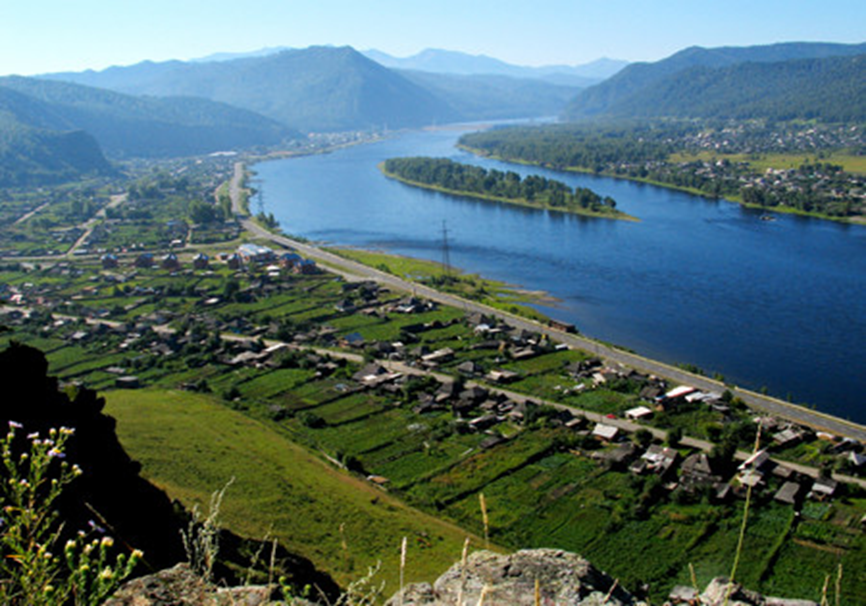 	Газета распространяется бесплатно*Орган издания Муниципальное образование «Сизинский сельсовет»СЕГОДНЯ В НОМЕРЕ: Проект Решения Сизинского сельского Совета депутатов «Об утверждении Положения о порядке передачи в собственность муниципального образования Сизинский сельсовет приватизированных жилых помещений…….……………………………………………………………………………………….…………...стр.2Проект Решения Сизинского сельского Совета депутатов «Об отмене решения  Сизинского сельского Совета депутатов от 25.03.2020г. № 6-5-27 …………………………………………………………………………..…..стр.7Проект Решения Сизинского сельского Совета депутатов «Информация об исполнении бюджета МО «Сизинский сельсовет» За I квартал 2022 года………………………………………………………………...стр.8Проект Решения Сизинского сельского Совета депутатов ««О внесении дополнений и изменений в Решение Сизинского сельского Совета депутатов от 22 декабря 2021 г. №6-26-145 «О бюджете Сизинского сельсовета на 2022 год и плановый период 2023-2024» ……………………………………………………………………стр.28Проект Решения Сизинского сельского Совета депутатов «Об утверждении отчета главы Сизинского сельсовета о результатах деятельности в период за 2021 год» ……………………………………….……..стр.88				ПРОЕКТРОССИЙСКАЯ ФЕДЕРАЦИЯКРАСНОЯРСКИЙ КРАЙ ШУШЕНСКИЙ РАЙОНСИЗИНСКИЙ СЕЛЬСКИЙ СОВЕТ ДЕПУТАТОВРЕШЕНИЕВ соответствии в соответствии со ст. 131, 164, 235, 236 Гражданского кодекса Российской Федерации, ст. 9.1, 11 Закона Российской Федерации от 04.07.1991 № 1541-1 «О приватизации жилищного фонда в Российской Федерации», ст. 20 Федерального закона от 29.12.2004 № 189-ФЗ «О введении в действие Жилищного кодекса Российской Федерации», ст. 50 Федерального закона от 06.10.2003 № 131-ФЗ «Об общих принципах организации местного самоуправления в Российской Федерации», на основании ст. 22 Устава Сизинского сельсовета РЕШИЛ:1. Решение Сизинского сельского Совета депутатов №206 от 17.05.2019г отменить.1. Утвердить Положение о порядке передачи в собственность муниципального образования Сизинский сельсовет приватизированных жилых помещений (Приложение).2. Контроль за исполнением настоящего решения возложить на постоянную комиссию по экономике, финансам, собственности, охране окружающей среды, природопользованию.3. Настоящее решение  вступает в силу со дня, следующего за днем его официального опубликования в газете «Сизинские вести». Председатель Сизинского сельского Совета депутатов                                                  А.В. ЗлобинГлава Сизинского сельсовета                                               Т. А. КоробейниковаПриложение к решению Сизинского сельского совета депутатов от «__» __________ г. № ______Положение о порядке передачи в собственность муниципального образования Сизинский сельсовет приватизированных жилых помещений1. Общие положения1.1. Настоящее Положение определяет порядок и условия передачи гражданами ранее приватизированных жилых помещений в собственность муниципального образования Сизинский сельсовет.1.2. Граждане, приватизировавшие жилые помещения, являющиеся для них единственным местом постоянного жительства, вправе передать принадлежащие им на праве собственности и свободные от обязательств жилые помещения в собственность муниципального образования наименование муниципального образования.1.3. Администрация муниципального образования Сизинский сельсовет обязана принять жилые помещения в муниципальную собственность и заключить договоры социального найма этих жилых помещений с передавшими их гражданами в порядке, установленном законодательством Российской Федерации и настоящим Положением.1.4. Действие настоящего Положения не распространяется на порядок передачи в муниципальную собственность жилых помещений, приобретенных гражданами в собственность по договорам купли-продажи, мены, дарения, ренты и иным основаниям, связанным с переходом права.1.5. Не подлежат передаче в муниципальную собственность жилые помещения, непригодные для проживания, расположенные в домах, признанных аварийными и/или подлежащими сносу или реконструкции.1.6. Граждане, передавшие приватизированные жилые помещения в муниципальную собственность, утрачивают право повторной бесплатной приватизации жилых помещений, если иное не установлено законом.1.7. Сохраняется возможность на повторную приватизацию жилого помещения у несовершеннолетних после достижения совершеннолетия и у граждан, которые ранее не воспользовались правом приватизации или отказались от приватизации в пользу других лиц.1.8. В случае самовольного переустройства и (или) самовольной перепланировки приватизированного жилого помещения собственник, осуществивший перепланировку и (или) переустройство приватизированного жилого помещения, обязан привести такое жилое помещение в прежнее состояние или согласовать, завершить и оформить произведенные изменения в установленном законом порядке до передачи жилого помещения в муниципальную собственность. Невыполнение этого требования является основанием для отказа принять жилое помещение в муниципальную собственность.1.9. Для передачи в муниципальную собственность приватизированных жилых помещений, собственниками которых являются несовершеннолетние, недееспособные или ограниченно дееспособные граждане, требуется разрешение органов опеки и попечительства.1.10. Передача приватизированных жилых помещений в муниципальную собственность осуществляется безвозмездно посредством заключения договора передачи (приложение 2) в муниципальную собственность и акта приема-передачи (приложение 3), являющегося неотъемлемой частью договора, заключаемого гражданами - собственниками жилых помещений - и администрацией муниципального образования наименование муниципального образования, в течение 2 месяцев с момента подачи заявления.1.11. Функции по оформлению договоров передачи в муниципальную собственность приватизированных жилых помещений осуществляет специалист администрации Сизинского сельсовета.2. Порядок и условия передачи в собственность муниципального образования Сизинский сельсовет приватизированных жилых помещений2.1. Граждане, передающие приватизированные жилые помещения в муниципальную собственность, обращаются в администрацию Сизинского сельсовета с заявлением (приложение 1) и приложенными к нему документами в соответствии с перечнем, установленным пунктом 2.5 настоящего Положения. При этом граждане предъявляют документы, удостоверяющие личность.При наличии нескольких собственников приватизированного жилого помещения в заявлении должно быть выражено согласие каждого из них на передачу принадлежащих им долей в праве общей собственности на жилое помещение в муниципальную собственность. Заявление должно быть подписано всеми собственниками приватизированного жилого помещения. В интересах несовершеннолетних и недееспособных граждан действуют их законные представители.2.2. Законодательством предусмотрено обязательное нотариальное удостоверение сделок по отчуждению долей в праве общей собственности на недвижимое имущество, в том числе при отчуждении всеми участниками долевой собственности своих долей.2.3. В соответствии с п. 3 ст. 35 СК РФ для заключения одним из супругов сделки по распоряжению имуществом, права на которое подлежат обязательной государственной регистрации, необходимо получить нотариально удостоверенное согласие другого супруга.2.4. Родители, опекуны и другие лица, которым вверено имущество несовершеннолетних, не вправе совершать сделки с ним без нотариального удостоверения. Согласно п. 2 ст. 54 Закона № 218-ФЗ «О государственной регистрации недвижимости» сделки, связанные с распоряжением недвижимым имуществом на условиях опеки, а также сделки по отчуждению недвижимого имущества, принадлежащего несовершеннолетнему гражданину или гражданину, признанному ограниченно дееспособным, подлежат нотариальному удостоверению.2.5. К заявлению (Приложение 1) прилагаются следующие документы:- документы, удостоверяющие в соответствии с законодательством Российской Федерации личность заявителя и других собственников приватизированного жилого помещения;- документ, подтверждающий полномочия представителя заявителя, в случае обращения с заявлением представителя;- правоустанавливающие документы на приватизированное жилое помещение;- разрешение органов опеки и попечительства на передачу приватизированного жилого помещения в случае, если собственниками жилого помещения являются несовершеннолетние, недееспособные или ограниченно дееспособные граждане;- выписка финансово-лицевого счета и выписка из домовой книги с места жительства (срок действия - один месяц);- справка из налогового органа об уплате налога на недвижимое имущество, подлежащее передаче в муниципальную собственность;- выписка из технического паспорта передаваемого жилого помещения (срок действия - один месяц с даты обследования объекта);- справка о наличии (отсутствии) у заявителя и других собственников приватизированного жилого помещения на территории Сизинского сельсовета и Красноярского края из органа, осуществляющего государственный технический учет и техническую инвентаризацию объектов градостроительной деятельности;- выписка из Единого государственного реестра недвижимости о правах заявителя и остальных собственников на имевшиеся (имеющиеся) у них объекты недвижимого имущества;- копии документов представляются одновременно с предъявлением оригиналов.2.6. Граждане, передающие приватизированные жилые помещения, несут ответственность за достоверность сведений о том, что приватизированные жилые помещения свободны от обязательств и являются их единственным местом постоянного проживания.2.7. При представлении заявителем документов, не соответствующих требованиям настоящего Положения, а также в случаях, предусмотренных законодательством, представленные документы возвращаются заявителю в месячный срок с обоснованием причин возврата.2.8. Администрация Сизинского сельсовета рассматривает заявление и документы, приложенные к нему, оформляет договор о передаче в муниципальную собственность приватизированного жилого помещения в течение двух месяцев со дня подачи заявления и всех необходимых документов.2.9. Договор передачи в муниципальную собственность приватизированного жилого помещения (приложение 2) подлежит государственной регистрации в органе, осуществляющем государственную регистрацию.2.10. После государственной регистрации перехода права собственности к муниципальному образованию Сизинский сельсовет жилое помещение включается в Единый Реестр муниципального имущества Сизинского сельсовета.2.11. С гражданами заключается договор социального найма жилого помещения в порядке, установленном жилищным законодательством Российской Федерации, нормативными правовыми актами муниципального образования Сизинский сельсовет, в течение одного месяца с момента государственной регистрации перехода права собственности и включения жилого помещения в Единый Реестр муниципального имущества, Сизинского сельсовета.Заявление о передаче жилого помещения, ранее приватизированного гражданами и являющегося для них единственным местом постоянного проживания, в собственность муниципального образованияЯ (мы) ______________________________________________________________________________________________________________________________________________________________________________________________________прошу (сим) принять в собственность муниципального образования жилое помещение, принадлежащее мне (нам) на праве собственности на основании договора передачи жилья в собственность и являющееся для меня (нас)единственным местом проживания. Мне (нам) разъяснено, что граждане, передавшие жилые помещения в муниципальную собственность, в соответствии со статьей 11 Закона Российской Федерации от 04.07.1991 № 1541-1 «О приватизации жилищного фонда в Российской Федерации» утрачивают право на приобретение в собственность бесплатно в порядке приватизации жилого помещения в государственном или муниципальном жилищном фонде социального использования, за исключением случаев, предусмотренных законодательством Российской Федерации.«____» ___________ г.                 			Подпись _________________
_________________________________________________________________                 (Ф.И.О. гр., предъявившего(шей) паспорт)______________________________________________________________________                     (серия, номер, кем и когда выдан)
«___» ____________ г.                			Подпись __________________
_________________________________________________________________                 (Ф.И.О. гр., предъявившего(шей) паспорт)______________________________________________________________________                     (серия, номер, кем и когда выдан)
«___» ____________ г.                			Подпись __________________Договор передачи жилого помещения в собственностьмуниципального образования Сизинский сельсоветГраждаин(не)__________________________________________________________,проживающий(е) по адресу: с. Сизая, ул.  _____________________, д. ______, кв. _______, с одной стороны и администрация муниципального образования Сизинский сельсовет в лице ______________________________________________________________________,(должность уполномоченного лица, Ф.И.О.)действующего на основании Наименование акта (доверенность/положение) _________________________________________________,с другой стороны, заключили настоящий договор о нижеследующем:1.Гражданин(не)______________________________________________________(Ф.И.О.) передает(ют), а муниципальное образование Сизинский сельсовет принимает в муниципальную собственность муниципального образования Сизинский сельсовет жилое помещение, расположенное по адресу: с.Сизая, улица _______, д. _________, кв._________.2. Жилое помещение, расположенное по адресу: с.Сизая ул. _______, д. _________, кв. ______, имеет общую площадь ____________ кв. м, жилую площадь _____________ кв. м и состоит из __________ (_______) комнат.3.Кадастровый номер жилого помещения _______________________________.4.Жилое помещение принадлежит гражданину (нам) _________________________________________________________________(Ф.И.О.)на праве собственности в соответствии с договором передачи жилого помещения в собственность от «____» __________________ г. № _____________(свидетельство государственной регистрации права, выданное «____» ______________ г., зарегистрированное в Едином государственном реестре прав на недвижимое имущество и сделок с ним под номером_______________).5. Передавая вышеуказанное жилое помещение в собственность муниципального образования Сизинский сельсовет, гражданин(не)гарантирует(ют), что до настоящего времени оно никому не сдано в аренду, не продано, не заложено, в споре и под запретом (арестом) не состоит, не оформлено в пожизненную ренту, не подарено, не обещано быть подаренным, не обменено, не сдано в аренду (внаем), не заложено, нет любых иных прав третьих лиц на жилое помещение, свободно от обязательств третьих лиц.6. Кадастровая стоимость жилого помещения на момент заключения настоящего договора определена в сумме ________________ руб. __________коп. (___________ рубля(ей) _______ копеек).7. Названное жилое помещение передается в собственность муниципального образования на безвозмездной основе в соответствии со статьей 9.1 Закона Российской Федерации от 04.07.1991 № 1541-1 «О приватизации жилищного фонда в Российской Федерации».8. В соответствии со статьями 131, 164 Гражданского кодекса Российской Федерации и статьей 2 Федерального закона от 21.07.1997 № 122-ФЗ «О государственной регистрации прав на недвижимое имущество и сделок с ним» муниципальное образование Сизинский сельсовет приобретает право собственности на жилое помещение с момента государственной регистрации в Едином государственном реестре прав на недвижимое имущество и сделок с ним.9. Муниципальное образование Сизинский сельсовет осуществляет права владения и распоряжения переданным в муниципальную собственность жилым помещением в соответствии с его назначением.10. Расходы, связанные с оформлением настоящего договора, относятся на счет гражданина(ан)____________________________________________________(Ф.И.О.)11.В соответствии со статьей 9.1 Закона Российской Федерации от 04.07.1991 № 1541-1 «О приватизации жилищного фонда в Российской Федерации» гражданин(не)_____________________________________________________(Ф.И.О.)в течение 1-го месяца после государственной регистрации права собственности муниципального образования Сизинский сельсовет на жилое помещение заключает(ют)договор социального найма.12. Стороны настоящего договора пришли к соглашению о том, что гражданином(нами) впоследствии не будет заключен договор передачи жилого помещения в собственность в порядке приватизации помещения в государственном или муниципальном жилищном фонде социального использования, за исключением случаев, предусмотренных законодательством Российской Федерации.13. Настоящий договор составлен и подписан в _____________экземплярах, имеющих одинаковую юридическую силу, по одному для каждой из сторон и___________ экземпляр для хранения в Управлении Федеральной регистрационной службы по Красноярскому краю.Подписи сторон:Гражданин(не) __________________________________________________________________________________________________________________________________Уполномоченное лицо муниципального образования_________________________________________________________________ПроектРОССИЙСКАЯ ФЕДЕРАЦИЯКРАСНОЯРСКИЙ КРАЙ ШУШЕНСКИЙ РАЙОНСИЗИНСКИЙ СЕЛЬСКИЙ СОВЕТ ДЕПУТАТОВ                                                            РЕШЕНИЕ_________________		  	          с. Сизая	                               № _____Об отмене решения  Сизинского сельского Совета депутатов от 25.03.2020г. № 6-5-27 «Об утверждении Порядка и условий предоставления в аренду субъектам малого и среднего предпринимательства (СМП) объектов муниципальной собственности, включенных в перечень имущества, находящегося в муниципальной собственности, свободного от прав третьих лиц (за исключением имущественных прав субъектов малого и среднего предпринимательства»В соответствии с протестом прокуратуры Шушенского района,   на основании  Устава Сизинского сельсовета,  Сизинский сельский Совет депутатов РЕШИЛ:Отменить решение Сизинского сельского Совета депутатов от 25.03.2020г. № 6-5-27  «Об утверждении Порядка и условий предоставления в аренду субъектам малого и среднего предпринимательства (СМП) объектов муниципальной собственности, включенных в перечень имущества, находящегося в муниципальной собственности, свободного от прав третьих лиц (за исключением имущественных прав субъектов малого и среднего предпринимательства».Настоящее решение вступает в силу со дня его официального опубликования в газете «Сизинские вести» и подлежит размещению на официальном сайте администрации Сизинского сельсовета.Контроль за исполнением настоящего Решения возложить на постоянную комиссию по бюджету, налогам и экономической политике (председатель Иванников К.И.).РОССИЙСКАЯ ФЕДЕРАЦИЯКРАСНОЯРСКИЙ КРАЙ ШУШЕНСКИЙ РАЙОНСИЗИНСКИЙ СЕЛЬСКИЙ СОВЕТ ДЕПУТАТОВРЕШЕНИЕ  проектОт                 г.                     с. Сизая                                         № Информация об исполнении бюджета МО «Сизинский сельсовет»За I квартал 2022 годаЗаслушав отчет администрации Сизинского сельсовета по исполнению бюджета МО «Сизинский сельсовет» за I квартал 2022 год, на основании подпункта 1.2 пункта 1 статьи 22 Устава Сизинского сельсовета, Сизинский сельский Совет депутатов РЕШИЛ:1.       Информацию об исполнении бюджета МО «Сизинский сельсовет» за I квартал 2022 года принять к сведению, в том числе:- по источникам внутреннего финансирования дефицита бюджета в сумме – 187 823,87 рублей (приложение№1);- исполнение бюджета по доходам в сумме 2 861 347,18 рублей (приложение №2);- исполнение бюджета по расходам в сумме 2 265 521,77  рублей (приложение №3); - прогноз исполнения местного бюджета до конца очередного финансового года    (приложение №4)    - сведения о численности муниципальных служащих администрации Сизинского сельсовета, работников муниципальных казенных учреждений  по состоянию на 01.04.2022 (приложение №5) - отчет по использованию резервного фонда (приложение  №6); - информацию о финансировании муниципальных программ на 2022 год (приложение №7);  - информацию о финансировании муниципальной адресной инвестиционной программы на 2022 год  (приложение №8).   2.     Контроль за выполнением настоящего Решения возложить на постоянную комиссию  по бюджету, налогам и экономической политике (председатель Иванников К.И.) 3.      Настоящее Решение вступает в силу со дня опубликования в газете «Сизинские вести».Приложение №6 к решению Сизинского сельского Совета депутатов №   отОтчет об использовании средств резервного фондана  01.04.2022по МО «СИЗИНСКИЙ  СЕЛЬСОВЕТ»Местный резервный фонд                                                                                    руб.Приложение №7 к решениюСизинского сельского Совета депутатов №   отИнформация о финансировании муниципальных программ МО «Сизинский сельсовет» на 01.04.2022Приложение №8к решению Сизинского сельского Совета депутатов №   отИнформация о финансировании муниципальной адресной инвестиционной программы Сизинского сельсовета на  2022 год.В МО «Сизинский сельсовет»  муниципальная адресная инвестиционная программа на 2022 год не предусмотрена.РОССИЙСКАЯ ФЕДЕРАЦИЯКРАСНОЯРСКИЙ  КРАЙ    ШУШЕНСКИЙ РАЙОНСИЗИНСКИЙ СЕЛЬСКИЙ СОВЕТ ДЕПУТАТОВ Проект Р Е Ш Е Н И Е«О внесении дополнений и изменений в Решение Сизинского сельского Совета депутатов от 22 декабря 2021 г. №6-26-145«О бюджете Сизинского сельсовета на 2022 год и плановый период 2023-2024»в редакции №6-27-152 от 24.02.2022В соответствии с Бюджетным кодексом Российской Федерации, Федеральным законом №131-ФЗ от 06.10.2003 «Об общих принципах организации местного самоуправления в Российской Федерации», статьей 22 Устава Сизинского сельсовета, Сизинский сельский Совет депутатов РЕШИЛ: Внести в Решение Сизинского сельского Совета депутатов от  22 декабря 2021 г. №6-26-145 «О бюджете Сизинского сельсовета на 2022 год и плановый период 2023-2024» следующие изменения и дополнения:Пункт 1 изложить в следующей редакции:1.  Утвердить основные характеристики бюджета Сизинского сельсовета на 2022 год:1) прогнозируемый общий объем доходов бюджета Сизинского сельсовета в сумме 15 777 509,00 рублей;2) общий объем расходов бюджета Сизинского сельсовета в сумме 15 965 332,87 рублей;3) дефицит бюджета Сизинского сельсовета в сумме 187 823,87 рублей;4) источники внутреннего финансирования дефицита бюджета Сизинского сельсовета в сумме (187 823,87 рублей) согласно приложению №1 «Источники внутреннего финансирования дефицита бюджета Сизинского сельсовета в 2022 году и плановом периоде 2023-2024 годов» к настоящему Решению.    2. Утвердить основные характеристики бюджета Сизинского сельсовета на 2023 год и на 2024 год:1) прогнозируемый общий объем доходов бюджета Сизинского сельсовета на 2023 год в сумме 10 924 358,00 рублей и на 2024 год в сумме 11 654 271,00 рублей;2) общий объем расходов бюджета Сизинского сельсовета на 2023 год в сумме 10 924 358,00 рублей, в том числе условно утвержденные расходы в сумме 226 867,00 рублей, и на 2024 год в сумме 11 654 271,00 рублей, в том числе условно утвержденные расходы  в сумме 920 338,00 рублей;3) дефицит бюджета на 2023 год в сумме 0,00 рублей и на 2024 год в сумме 0,00 рублей;4) источники внутреннего финансирования дефицита бюджета Сизинского сельсовета на 2023 год в сумме 0,00 рублей и на 2024 год в сумме 0,00 рублей согласно приложению №1 «Источники внутреннего финансирования дефицита бюджета Сизинского сельсовета в 2022 году и плановом периоде 2023-2024 годов»  к настоящему Решению.1.2. Пункт 7 дополнить подпунктом «16)  в случае перераспределения бюджетных ассигнований, необходимых для исполнения расходных обязательств Сизинского сельсовета, софинансирование которых осуществляется из федерального и краевого бюджетов, включая новые виды расходных обязательств»1.3. Приложение №1  «Источники внутреннего финансирования дефицита бюджета Сизинского сельсовета в 2022 году и плановом периоде 2023-2024 годов»в графе 3 в строках 7-10 цифры «-10518129,00» заменить цифрами «-15777509,00»в графе 3 в строках 11-14  цифры «10705952,87» заменить цифрами «15965332,87»в графе 4 в строках 7-10 цифры «-10768358,00» заменить цифрами «-10924358,00»в графе 4 в строках 11-14  цифры «10768358,00» заменить цифрами «10924358,00»в графе 5 в строках 7-10 цифры «-11030727,00» заменить цифрами «-11654271,00»в графе 4 в строках 11-14  цифры «11030727,00» заменить цифрами «11654271,00»1.4. Приложение №2 «Перечень главных администраторов доходов бюджета Сизинского сельсовета» Дополнить строкой следующего содержания:1.5.  В приложении №4 «Доходы бюджета Сизинского сельсовета на 2022 год и плановый период 2023-2024 годов»в графе 10 в строках 20-21 цифры «3433929,00» заменить цифрами «8693309,00»в графе 11 в строках 20-21 цифры «3420891,00» заменить цифрами «3576891,00»в графе 12 в строках 20-21 цифры «2989789,00» заменить цифрами «3613333,00»в графе 11 в строке 25 цифры «450702,00» заменить цифрами «439702,00»в графе 12 в строке 25 цифры «0,00» заменить цифрами «456544,00»дополнить строками следующего содержания:Строки 26,27 считать строками 28,29В графе 10 в строке 28 цифры «1030558,00» заменить цифрами «1133258,00»Дополнить строкой следующего содержания:Строки 28,29 считать строками 31,32В графе 10 в строке 32 цифры «10518129,00» заменить цифрами «15777509,00»В графе 11 в строке 32 цифры «10768358,00» заменить цифрами «10924358,00»В графе 12 в строке 32 цифры «11030727,00» заменить цифрами «11654271,00»1.6. В приложении №5 «Распределение бюджетных ассигнований по разделам и подразделам бюджетной классификации расходов бюджетов Российской Федерации на 2022 год и плановый период 2023-2024 годов»в графе 3 в строке 1 цифры «5313305,79» заменить цифрами «5398296,79»в графе 3 в строке 4 цифры «2535500,10» заменить цифрами «2537250,10»в графе 3 в строке 6 цифры «1034436,00» заменить цифрами «1117677,00»в графе 4 в строке 8 цифры «450702,00» заменить цифрами «439702,00»в графе 5 в строке 8 цифры «0,00» заменить цифрами «456544,00»в графе 3 в строке 10 цифры «8789,00» заменить цифрами «175789,00»в графах 4-5 в строке 10 цифры «6000,00» заменить цифрами «173000,00»в графе 3 в строке 12 цифры «988792,00» заменить цифрами «5906518,07»в графе 3 в строке 13 цифры «912564,00» заменить цифрами «5830290,07»в графе 3 в строке 15 цифры «3904926,08» заменить цифрами «3994589,01»в графе 3 в строке 17 цифры «2323514,59» заменить цифрами «2413177,52»в графе 3 в строке «ИТОГО» цифры «10705952,87» заменить цифрами «15965332,87» в графе 4 в строке «ИТОГО» цифры «10768358,00» заменить цифрами «10924358,00» в графе 5 в строке «ИТОГО» цифры «11030727,00» заменить цифрами «11654271,00» 1.7. В приложение №6 «Ведомственная структура расходов бюджета Сизинского сельсовета на 2022 год»в графе 6 в строке 1 цифры «10705952,87» заменить цифрами «15965332,87»в графе 6 в строке 2 цифры «5313305,79» заменить цифрами «5398296,79»в графе 6 в строках 13-14 цифры «2535500,10» заменить цифрами «2537250,10»в графе 6 в строке 15 цифры «2444763,10» заменить цифрами «2446513,10»в графе 6 в строках 18-19 цифры «514670,38» заменить цифрами «516420,38»в графе 6 в строке 28 цифры «1034436,00» заменить цифрами «1117677,00»в графе 6 в строке 29 цифры «1023189,00» заменить цифрами «1106430,00»в графе 6 в строке 30 цифры «1023189,00» заменить цифрами «1085858,00»в графе 6 в строке 31 цифры «967331,00» заменить цифрами «1030000,00»в графе 6 в строках 32-33 цифры «898581,00» заменить цифрами «963000,00»в графе 6 в строках 34-35 цифры «68450,00» заменить цифрами «66700,00»дополнить строками следующего содержания:Строки 43-58 считать строками 46-61в графе 6 в строке 58 цифры «13789,00» заменить цифрами «180789,00»в графе 6 в строках 59-61 цифры «8789,00» заменить цифрами «175789,00»дополнить строками следующего содержания:Строки 62-80 считать строками 68-86в графе 6 в строке 74 цифры «988792,00» заменить цифрами «5906518,07»в графе 6 в строках 75-77 цифры «912564,00» заменить цифрами «5830290,07»в графе 6 в строках 78-80 цифры «704900,00» заменить цифрами «735826,07»в графе 6 в строках 81-83 цифры «103000,00» заменить цифрами «98047,23»дополнить строками следующего содержания:Строки 81-107 считать строками 94-119в графе 6 в строке 99 цифры «3904926,08» заменить цифрами «3994589,01»в графе 6 в строках 109-111 цифры «2323514,59» заменить цифрами «5413177,52»в графе 6 в строке 112 цифры «1791771,72» заменить цифрами «1799126,65»в графе 6 в строках 113-114 цифры «1293857,79» заменить цифрами «1332138,79»в графе 6 в строках 115-116 цифры «497913,93» заменить цифрами «466987,86»дополнить строками следующего содержания:Строки 108-119 считать строками 123-134     1.8.  Приложение №7 «Ведомственная структура расходов бюджета Сизинского сельсовета на 2023-2024 годы»в графе 6 в строке 1 цифры «10768358,00» заменить цифрами «10924358,00»в графе 7 в строке 1 цифры «11030727,00» заменить цифрами «11654271,00»в графе 6 в строках 47-50 цифры «450702,00» заменить цифрами «439702,00»в графе 7 в строках 47-50 цифры «0,00» заменить цифрами «456544,00»в графе 7 в строках 51-52 цифры «0,00» заменить цифрами «404247,41»в графе 6 в строках 53-54 цифры «46454,59» заменить цифрами «35454,59»в графе 7 в строках 53-54 цифры «0,00» заменить цифрами «52296,59»в графах 6-7 в строке 55 цифры «11000,00» заменить цифрами «178000,00»в графах 6-7 в строке 56 цифры «6000,00» заменить цифрами «173000,00»дополнить строками следующего содержания:Строки 62-120 считать строками 65-1231.9. Приложение №8 «Распределение бюджетных ассигнований по целевым статьям (муниципальным программам Сизинского сельсовета и непрограммным направлениям деятельности), группам и подгруппам видов расходов, разделам, подразделам классификации расходов бюджета Сизинского сельсовета на 2022 год» в графе 5 в строке 1 цифры «4775256,79» заменить цифрами «4777006,79»в графе 5 в строке 8 цифры «3971906,93» заменить цифрами «3973656,93»в графе 5 в строке 28 цифры «2444763,10» заменить цифрами «2446513,10»в графе 5 в строках 57-58 цифры «5930696,08» заменить цифрами «11188326,08»в графе 5 в строках 69-73 цифры «704900,00» заменить цифрами «735826,07»исключить строки 74-78, строки 79-123 считать строками 74-118в графе 5 в строке 79 цифры «2759102,72» заменить цифрами «2829126,65»в графе 5 в строках 80-81 цифры «2192438,79» заменить цифрами «2295138,79»в графе 5 в строках 82-83 цифры «898581,00» заменить цифрами «963000,00»в графе 5 в строках 84-85 цифры «1293857,79» заменить цифрами «1332138,79»в графе 5 в строках 86-87 цифры «566363,93» заменить цифрами «533687,86»в графе 5 в строках 88-89 цифры «68450,00» заменить цифрами «66700,00»в графе 5 в строках 90-91 цифры «497913,93» заменить цифрами «466987,86»в графе 5 в строках 109-113 цифры «103000,00» заменить цифрами «98047,23»дополнить строками следующего содержания:в строке «Итого» цифры «10705952,87» заменить цифрами «15965332,87»1.10. Приложение №9 «Распределение бюджетных ассигнований по целевым статьям (муниципальным программам Сизинского сельсовета и непрограммным направлениям деятельности), группам и подгруппам видов расходов, разделам, подразделам классификации расходов бюджета Сизинского сельсовета на 2023-2024 годы»В графе 5 в строке 1 цифры «4821094,72» заменить цифрами «4810094,72»В графе 6 в строке 1 цифры «4370392,72» заменить цифрами «4826936,72»В графе 5 в строке 8 цифры «4017744,86» заменить цифрами «4006744,86»В графе 6 в строке 8 цифры «3567042,86» заменить цифрами «4023586,86»В графе 5 в строке 9 цифры «450702,00» заменить цифрами «439702,00»В графе 6 в строке 9 цифры «0,00» заменить цифрами «456544,00»В графе 6 в строках 10-13 цифры «0,00» заменить цифрами «404247,41»В графе 5 в строках 14-17 цифры «46454,59» заменить цифрами «35454,59»В графе 6 в строках 14-17 цифры «0,00» заменить цифрами «52296,59»В графе 5 в строках 57-58 цифры «5720369,28» заменить цифрами «5887396,28»В графе 6 в строках 57-58 цифры «5739996,28» заменить цифрами «5906996,28»Дополнить строками следующего содержания:Строку 124-125 считать строками 129-130В графе 5 в строке 130 цифры «10768358,00» заменить цифрами «10924358,00»В графе 6 в строке 130 цифры «11030727,00» заменить цифрами «11654271,00»Приложения №1,2,4,5,6,7,8,9 к Решению изложить в новой редакции согласно приложениям №1,2,3,4,5,6,7,8 к настоящему Решению. Контроль над исполнением настоящего Решения возложить на  постоянную комиссию по бюджету, налогам и экономической политике (председатель Иванников К.И.)Настоящее решение вступает в силу после его официального опубликования (обнародования) в газете «Сизинские вести».РОССИЙСКАЯ ФЕДЕРАЦИЯКРАСНОЯРСКИЙ КРАЙ ШУШЕНСКИЙ РАЙОНСИЗИНСКИЙ СЕЛЬСКИЙ СОВЕТ ДЕПУТАТОВРЕШЕНИЕ…...04.2022                              с. Сизая                                 № 6- 
 Об утверждении отчета главы Сизинского сельсовета о результатах деятельности в период за 2021 годВ соответствии с Федеральным законом № 131-ФЗ от 06.2003 г. «Об общих принципах организации местного самоуправления в Российской Федерации» и Уставом Сизинского сельсовета Шушенского района, Сизинский сельский Совет депутатов  РЕШИЛ:Утвердить отчет о результатах деятельности главы Сизинского сельсовета за 2021 год согласно приложению.Признать удовлетворительной деятельность главы Сизинского сельсовета в 2021 году.Настоящее решение вступает в законную силу после подписания и подлежит опубликованию на официальном сайте администрации Сизинского сельсовета в сети «Интернет»: http://sizaya.ru/Контроль за исполнением настоящего Решения возложить на постоянную комиссию по законности, правопорядку, защите прав граждан, местному самоуправлению, благоустройству (Жолобов А. С.).Председатель Сизинского сельского Совета депутатов                                                              А. В. ЗлобинПриложение №1к решению Сизинского сельского Совета депутатов от…...04.2021  № 6-Отчет                         главы Сизинского сельсовета по итогам работы за 2021 год        В 2021 году  администрация Сизинского сельсовета  в своей работе руководствовалась Конституцией Российской Федерации, Указами Президента Российской Федерации, Губернатора Красноярского края, федеральными и краевыми законами, Федеральным законом от 06.10.2003 № 131-ФЗ « Об общих принципах организации местного самоуправления в Российской Федерации», Бюджетным, Земельным и Градостроительным Кодексами Российской Федерации, распорядительными актами Красноярского края и Шушенского района, администрации Сизинского сельсовета, Уставом Сизинского сельсовета и другими нормативно-правовыми актами. Главным направлением деятельности администрации является обеспечение жизнедеятельности населения, что включает в себя, прежде всего, содержание социально-культурной сферы, благоустройство территории поселения;  освещение улиц; работа по предупреждению и ликвидации последствий чрезвычайных ситуаций, обеспечение первичных мер пожарной безопасности и многое другое. Эти полномочия осуществляются путем организации повседневной работы администрации Сизинского сельсовета, подготовки нормативных документов, осуществления личного приема граждан главой  поселения и специалистами, рассмотрения письменных и устных обращений. В соответствии с Федеральным законом «Об обеспечении доступа к информации о деятельности государственных органов и органов местного самоуправления», для информирования населения о деятельности администрации и Совета народных депутатов используется официальный сайт администрации Сизинского сельсовета, на котором размещаются нормативные документы, регламенты оказываемых муниципальных услуг, бюджет и отчет об его исполнении, сведения о доходах и расходах муниципальных служащих, депутатов, выборных должностных лиц администрации Сизинского сельсовета, а также много другое. Основной задачей сайта является обеспечение гласности и доступности информации о деятельности органов местного самоуправления поселения  и принимаемых ими решениях. Органы местного самоуправления Сизинского сельсовета выполняют обязанности по решению 33 -х вопросов  местного значения. Основная задача работы администрации была сконцентрирована в оптимизации расходования бюджетных средств и привлечении внебюджетных источников за счет участия в грантовых и других программах Красноярского края для улучшения благоустройства территории МО «Сизинский сельсовет».        Общая площадь Сизинского сельсовета составляет  692 776 га и включает в себя 3 населенных пункта. По данным на 01.01.2021 года в муниципальном образовании зарегистрировано  по месту жительства 2 280 человек, от  этого количества запланированы  расходы на благоустройство территории.            Численность населения, зарегистрированного по месту жительства в границах муниципального образования (человек), по состоянию на 31.12.2020 составила - 2 280 чел., на 31.12.2021 составила - 2 254, естественная убыль -  26 человек. Родились в 2021 году- 12 человек, умерли – 40 чел.Утвержденная штатная численность Администрации Сизинского сельсовета по должностям, отнесенным к муниципальным служащим на 01.01.2022 года составляет 5,85 единиц, по должностям, не отнесенным к муниципальной службе 1 -  специалист по учету и бронированию военнообязанных.           Численность работников МКУ «ОДОМС МО Сизинский сельсовет» составляет 5,75 единиц (водитель 1, бухгалтер 1, директор 1, уборщик служебных помещений – 0,25, рабочий по благоустройству – 1, завхоз – 0,5, электрик – 1).Всего среднесписочная численность – 11 единиц.        Численность граждан, обратившихся в органы местного самоуправления Сизинского сельсовета в 2021 году в соответствии с утвержденным перечнем муниципальных услуг, предоставляемым физическим и юридическим лицам, а так же по личным вопросам, всего 1387 человек. За выдачей доверенностей обратились 177 чел., за справками и выписками – 919 чел., за характеристиками, ходатайствами, по решению имущественных и земельных вопросов – 42 человека, на личных приемах, встречах, в том числе с выездом на место, в электронном формате обратились  – 249 человек.             Из основных числящихся производственных предприятий   (включая сельскохозяйственное производство), на территории Сизинского сельсовета расположены:1.ООО «МАЛ ЯР»2.ООО «Томская горнодобывающая компания»3. ООО «БОРУС-ПЛЮС»        Жилищно-коммунальная сфера занимает одно из важнейших мест в социальной инфраструктуре, а жилищные условия являются важной составляющей уровня жизни населения. В соответствии с данными,  наличие общей площади жилого фонда на территории поселения  составляет 50 700 м 2.          В Сизинском сельсовете преобладает частный жилищный фонд (96% всего жилищного фонда поселения), на долю муниципального фонда приходится 4%. Средняя обеспеченность жилищным фондом – показатель, характеризующий качество жилищного строительства и темпы его развития. Средняя жилищная обеспеченность   составила 21 м2/чел. Уровень благоустройства жилищного фонда, по имеющимся видам инженерного оборудования  является низким. Из всех видов инженерного оборудования жилищный фонд поселения обеспечен скважинами на 1,28%.  Остальными видами инженерного оборудования жилищный фонд поселения не обеспечен.         В Сизинском сельсовете преобладают деревянные жилые застройки, что составляет 95,7% от общей площади всего жилищного фонда поселения. Небольшой долей (2,9%) жилищный фонд поселения представлен каменными домами (в т. ч. кирпичные, крупнопанельные, блочные) и домами из прочих материалов (1,5%).         Перечень вопросов в сфере муниципальной жилищной политики, решение которых обеспечивают муниципальные органы власти:1) учет (мониторинг) жилищного фонда;2) определение существующей обеспеченности жильем населения поселения;3) установление нормативов жилищной обеспеченности, учитывающие местные условия муниципального образования;4) формирование нормативно-правовой базы в жилищной сфере. 2.1.Показатели социальной сферы.         Социальная инфраструктура – система необходимых для жизнеобеспечения человека материальных объектов (зданий, сооружений) и коммуникаций населенного пункта (территории), а также предприятий, учреждений и организаций, оказывающих социальные услуги населению, органов управления и кадров, деятельность которых направлена на удовлетворение общественных потребностей граждан соответственно установленным показателям качества жизни.       В Сизинском сельсовете 1 школа, включающая в себя дошкольное учреждение, так же есть музей имени Ивана Ярыгина. Население Сизинского сельсовета обслуживается одной участковой больницей. Сеть культурно-досуговых учреждений поселения представлена 1 библиотекой, 1 клубным учреждением. В плановом и прогнозном периодах будет продолжена работа по улучшению условий для массового отдыха населения.        Приоритетными направлениями развития спорта являются, приобщение молодежи и подростков к активному занятию спортом, к формированию здорового образа жизни за счет установки спортивных объектов и плоскостных сооружений в 2019 и в 2020 году.         На территории поселения   имеется 1 отделения связи,  1 лесничество,  14 магазинов. Все население территории  сельского поселения охвачено услугами телефонной связи, мобильной связи, интернет на 2021 год проведен частично.           В муниципальном образовании «Сизинский сельсовет» были реализованы проекты поддержки местных инициатив по  благоустройству кладбищ в д. Голубая, п. Красный Хутор на общую сумму 1 591 800 руб., из них 80 тыс. руб. было софинансирование от населения, 257 тыс. руб., местный бюджет, предоставленная субсидия и краевого бюджета составила 1254,8 руб. В 2021 году бюджет Сизинского сельсовета получил дополнительные средства на дорожную деятельность на асфальтирование части ул. Песочная длиной 1 877 метров в сумме 14 800 000,00 руб.            К работам по благоустройству на летний период привлекались трудовые отряды старшеклассников по реализации грантовых программ были трудоустроены 30 человек старшеклассников от 14 до 16 лет, они выполняли работы по благоустройству сельсовета, в 2022 году планируется трудоустроить на летний период 25 человек. Проведение плановых и внеплановых проверок в 2021 году: Проведена плановая проверка администрации Сизинского сельсовета МЧС России по Шушенскому району  в области пожарной безопасности и защиты населения и территорий от чрезвычайных ситуаций.Проведено внеплановое контрольное мероприятие финансовым управлением администрации Шушенского района администрации Сизинского сельсовета.3. Регулярно прокуратурой Шушенского района проводится  экспертиза НПА органов местного самоуправления в области соблюдения действующего законодательства.  Подписание и обнародование в порядке, установленном уставом муниципального образования, нормативные правовые акты:Принято постановлений администрации Сизинского сельсовета- 110Подготовлено проектов решений Сизинского сельского Совета депутатов  - 73Обеспечение осуществления органами местного самоуправления полномочий по решению вопросов местного значения и отдельных государственных полномочий, переданных органам местного самоуправления федеральными законами и законами субъекта РФ:Составление  проекта бюджета МО «Сизинский сельсовет» поселения, утверждение и исполнение бюджета, осуществление контроля за его исполнением, составление и утверждение отчета об исполнении бюджета сельсовета.Обеспечение первичных мер пожарной безопасности в границах населенных пунктов сельсовета (опашка мин. полос, заправка огнетушителей, создание маневренных групп, организация дежурства в выходные и праздничные дни, установка и обслуживание пожарной сигнализации).Создание условий для организации досуга и обеспечения жителей поселения услугами организаций культуры (праздничные мероприятия, концерты, вечера отдыха, смотры худ. самодеятельности и др.). Работа сельского дома культуры с. Сизая  в 2021сгоду была направлена на улучшение культурного досуга населения, были проведены массовые мероприятия на территории МО «Сизинский сельсовет» с учетом требований на период пандемии.В течение года присваивались адреса объектам адресации, выполнялись изменения, аннулирования адресов.Велась работа по созданию условий для развития малого и среднего предпринимательства, оказывали методическую помощь в оформлении бизнес – планов, включение в краевые программы по финансированию, заключали договора на выполнение определенного вида работ для и.п.Дорожная деятельность в отношении автомобильных дорог местного значения в границах населенных пунктов сельсовета и обеспечение безопасности дорожного движения на них. В летнее время выполнена отсыпка аварийно – опасных участков дорог песчано-гравийной смесью, скальным камнем на ул. Шахматная, ул. Береговая, ул. Набережная, пер. Лесной. В зимнее время обработка дорожного полотна противогололедными средствами производилась по ул. Ленина (дорога на церковь Святой Евдокии), ул. Ленина, ул. Песочная, ул. Солнечная (горка), ул. Щетинкина, всего (11,5 км).  Обеспечение проживающих в поселении и нуждающихся в жилых помещениях малоимущих граждан жилыми помещениями, организация строительства и содержания муниципального жилищного фонда, создание условий   для   жилищного   строительства,    осуществление   муниципального жилищного     контроля,    а    также    иных    полномочий     органов    местного самоуправления в соответствии с жилищным законодательством.Свободного жилого фонда в МО «Сизинский сельсовет» не имеется, по этой причине обеспечение нуждающихся в жилых помещениях невозможно. Организация строительства и содержания муниципального жилого фонда невозможна из-за отсутствия денежных средств в бюджете Сизинского сельсовета, на основании поступивших заявлений граждан.Организация библиотечного обслуживания населения, комплектование и обеспечение сохранности библиотечных фондов библиотек сельсовета.Информационно - библиографическое обслуживание жителей Сизинского сельсовета осуществляется тремя работниками сельской библиотеки «Светелка». Работники библиотеки занимаются краеведческой и просветительской деятельностью, организуют и принимают участие в массовых мероприятиях села. Проводятся встречи различных возрастных групп населения, начиная от детей младшего и среднего возраста до встреч с ветеранами и тружениками тыла, детьми войны. Сохранение, использование и популяризация объектов культурного наследия (памятников истории и культуры), находящихся в собственности поселения, охрана объектов культурного наследия (памятников истории и культуры) местного (муниципального) значения, расположенных на территории сельсовета.        Производился (косметический) ремонт памятника на День Победы, установлено новое ограждение в сквере Победы.  Создание условий для массового отдыха жителей поселения и организация обустройства мест массового отдыха населения, включая обеспечение свободного доступа граждан к водным объектам общего пользования и их береговым полосам. Организация использования, охраны, защиты, воспроизводства лесов особо охраняемых природных территорий, расположенных в границах населенных пунктов сельсовета.         В границах населенных пунктов не имеется охраняемых природных территорий. Земли лесного фонда находятся за территорией населенных пунктов их защиту, охрану и воспроизводство лесов осуществляет Саяно – Шушенское лесничество. Организация ритуальных услуг и содержание мест захоронения.Было разработано и утверждено положение об упорядочении погребения умерших,  содержании и порядке деятельности общественных кладбищ в муниципальном образовании «Сизинский сельсовет» от 01.06.2016 № 177. Данное положение и официальные письма были направлены во все организации, которые оказывают ритуальные услуги для южных территорий Красноярского края и РХ с целью предотвращения незаконного захвата территорий кладбищ и копкой могил. Проводится ежегодная очистка территорий погоста от мусораОсуществление мероприятий по обеспечению безопасности людей на водных объектах, охране их жизни и здоровья.       На территории МО «Сизинский сельсовет» в 2021 году мероприятия по обеспечению безопасности людей на водных объектах, охране из жизни и здоровья проводились согласно официальным мероприятиям, была организовано присутствие мед. работников, спасательной службы во время проведения мероприятия «Крещение Господне». Осуществление муниципального лесного контроля.      Земли лесного фонда находятся за территорией населенных пунктов их защиту, охрану и воспроизводство лесов осуществляет Саяно- Шушенское лесничество, осуществление муниципального лесного контроля относится к полномочиям МО «Шушенский район» по заявлениям или требованиям администрации Сизинского сельсовета.Предоставление помещения для работы на обслуживаемом административном участке поселения сотруднику, замещающему должность участкового уполномоченного полиции.        Помещение для работы сотруднику, замещающему должность участкового уполномоченного полиции в 2021 году  было построено модульное служебное помещение для участкового уполномоченного полиции за счет средств краевого бюджета при содействии администрации Шушенского района.Оказание поддержки социально ориентированным некоммерческим организациям в пределах полномочий, установленных статьями 31.1 и 31.3 Федерального закона от 12 января 1996 года № 7-ФЗ «О некоммерческих организациях».        Оказана поддержка общественной организации Совету ветеранов – пенсионеров с. Сизая в 2021 году, которая заключается в следующем:- организована поездка ветеранов на районную спартакиаду;- организована помощь в праздновании Дня пожилого человека;- организована помощь Совету ветеранов – пенсионеров в проведении памятных мероприятий, поздравлении с юбилеем пожилых людей,- организована помощь от старшеклассников одиноким пенсионерам в выполнении тяжелой физической работы по хозяйству.Осуществление мер по противодействию коррупции в границах сельсовета.На основании согласования между прокуратурой Шушенского района и администрацией Сизинского сельского Совета депутатов проводится экспертиза НПА на выявление коррупциогенных факторов, муниципальными служащими и выборными должностными лицами ежегодно подаются данные о их расходах и доходах, а так же членов их семьи. Взаимодействие с органами государственной власти, органами местного самоуправления иных муниципальных образований, гражданами и организациями:- Взаимодействие с федеральной налоговой службой позволило  контролировать сбор  налогов, регистрацию создания, реорганизации и ликвидации юридических лиц, расположенных на территории МО «Сизинский сельсовет», что обеспечило поступление в бюджет Сизинского сельсовета увеличение налоговых сборов. - Взаимодействие с Федеральной службой по труду и занятости позволило усилить контроль за соблюдением трудового законодательства и иных нормативных правовых актов в области охраны труда на территории МО «Сизинский сельсовет», а так же трудоустройство жителей на предприятия и организации на территории Красноярского края. Было трудоустроено 2 человека на летний период работ.- Взаимодействие с Шушенским районным судом позволило решить различные споры в области земельного и др. законодательств.- Взаимодействие с прокуратурой Шушенского района позволяет осуществлять экспертизу НПА в целях исключения коррупциогенных факторов. - Взаимодействие с институтом муниципального развития осуществлялось через курсы повышения квалификации, юридические консультации в области подготовки НПА, подготовка проектов решений, юридические консультации.- Взаимодействие с местными организациями и предприятиями осуществлялось через поддержку культурных, образовательных, мероприятий. Глава Сизинского сельсовета                                       Т. А. КоробейниковаДатас. Сизая	НомерОб утверждении Положения о порядке передачи в собственность муниципального образования Сизинский сельсовет приватизированных жилых помещенийПриложение 1 к Положению о порядке передачи в собственность Сизинского сельсовета приватизированных жилых помещенийПриложение 2к Положению о порядке передачи жилых помещений, ранее приватизированных гражданами, в собственность муниципального образования Сизинский сельсовет«___» ______________ 20__ г.с.СизаяПредседатель Сизинского сельского Совета депутатовА.В. ЗлобинГлава Сизинского сельсоветаТ.А. КоробейниковаПредседатель Сизинского сельского Совета депутатов  А.В. Злобин               Глава Сизинского сельсовета              Т.А. КоробейниковаПриложение №1 к решению Сизинского сельского Совета депутатов №             от  Источники внутреннего финансирования дефицита  бюджета  Сизинского сельсовета на 01.04.2022 Источники внутреннего финансирования дефицита  бюджета  Сизинского сельсовета на 01.04.2022 Источники внутреннего финансирования дефицита  бюджета  Сизинского сельсовета на 01.04.2022 Источники внутреннего финансирования дефицита  бюджета  Сизинского сельсовета на 01.04.2022руб.№ строкикодНаименование кода группы, подгруппы, статьи, вида источника финансирования дефицита бюджета, кода классификации операций сектора государственного управления, относящихся к источникам финансирования дефицитов бюджетов Российской Федерации20221231814 0102 00 00 00 0000 000Кредиты кредитных организаций в валюте Российской Федерации0,002814 0102 00 00 00 0000 700Получение кредитов от кредитных организаций в валюте Российской Федерации0,003814 0102 00 00 05 0000 710Получение  кредитов от кредитных организаций бюджетами муниципальных районов в валюте Российской Федерации0,004814 0102 00 00 00 0000 800Погашение кредитов, предоставленных кредитными организациями  в валюте Российской Федерации0,005814 0102 00 00 05 0000 810Погашение  бюджетами муниципальных районов кредитов от кредитных организаций  в валюте Российской Федерации0,006814 01 05 00 00 00 0000 000Изменение остатков средств на счетах по учету средств бюджета187 823,877814 01 05 00 00 00 0000 500Увеличение остатков финансовых резервов  бюджетов-10 788 009,008814 01 05 02 00 00 0000 500Увеличение прочих остатков средств бюджетов-10 788 009,009814 01 05 02 01 00 0000 510Увеличение прочих остатков денежных средств бюджетов-10 788 009,0010814 01 05 02 01 05 0000 510Увеличение прочих остатков денежных средств бюджетов муниципальных районов-10 788 009,0011814 01 05 00 00 00 0000 600Уменьшение остатков средств бюджетов10 975 832,8712814 01 05 02 00 00 0000 600Уменьшение прочих остатков средств бюджетов10 975 832,8713814 01 05 02 01 00 0000 610Уменьшение прочих остатков денежных средств бюджетов10 975 832,8714814 01 05 02 01 05 0000 610Уменьшение прочих остатков денежных средств бюджетов муниципальных районов10 975 832,8715814 01 06 00 00 00 0000 000Иные источники внутреннего финансирования дефицитов бюджетов 0,0016814 01 06 05 00 00 0000 000Бюджетные кредиты, предоставленные внутри страны в валюте Российской Федерации0,0017814 01 06 05 00 00 0000 600Возврат бюджетных кредитов, предоставленных внутри страны в валюте Российской Федерации0,0018814 01 06 05 01 00 0000 640Возврат бюджетных кредитов, предоставленных юридическим лицам в валюте Российской Федерации0,0019814 01 06 05 01 05 0000 640Возврат бюджетных кредитов, предоставленных юридическим лицам из бюджетов муниципальных районов в валюте Российской Федерации0,0020814 01 06 05 02 00 0000 640Возврат бюджетных кредитов, предоставленных другим бюджетам бюджетной системы Российской Федерации в валюте Российской Федерации0,0021814 01 06 05 02 05 0000 640Возврат бюджетных кредитов, предоставленных другим бюджетам бюджетной системы Российской Федерации из бюджетов муниципальных районов в валюте Российской Федерации0,0022814 01 06 05 00 00 0000 500Предоставление бюджетных кредитов внутри страны в валюте Российской Федерации0,0023814 01 06 05 02 00 0000 540Предоставление бюджетных кредитов другим бюджетам бюджетной системы Российской Федерации из федерального бюджета  в валюте Российской Федерации0,00                            Всего                            Всего                            Всего0,00Приложение №2 к решению Сизинского сельского Совета депутатов №      от Приложение №2 к решению Сизинского сельского Совета депутатов №      от Приложение №2 к решению Сизинского сельского Совета депутатов №      от Приложение №2 к решению Сизинского сельского Совета депутатов №      от Приложение №2 к решению Сизинского сельского Совета депутатов №      от Приложение №2 к решению Сизинского сельского Совета депутатов №      от Доходы бюджета Сизинского сельсовета на 01 апреля 2022 годаДоходы бюджета Сизинского сельсовета на 01 апреля 2022 годаДоходы бюджета Сизинского сельсовета на 01 апреля 2022 годаДоходы бюджета Сизинского сельсовета на 01 апреля 2022 годаДоходы бюджета Сизинского сельсовета на 01 апреля 2022 годаДоходы бюджета Сизинского сельсовета на 01 апреля 2022 годаруб.руб.№ строкиКод бюджетной классификацииКод бюджетной классификацииКод бюджетной классификацииКод бюджетной классификацииКод бюджетной классификацииКод бюджетной классификацииКод бюджетной классификацииНаименование групп, подгрупп, статей, подстатей, элементов, программ (подпрограмм), кодов экономической классификации доходовНаименование групп, подгрупп, статей, подстатей, элементов, программ (подпрограмм), кодов экономической классификации доходовНаименование групп, подгрупп, статей, подстатей, элементов, программ (подпрограмм), кодов экономической классификации доходовУтвержденные бюджетные назначения на 01.01.2022Утвержденные бюджетные назначения на 01.01.2022Уточненные бюджетные назначения на 01.04.2022Уточненные бюджетные назначения на 01.04.2022Исполнено на 01.04.2022Исполнено на 01.04.2022Процент исполнения к плануПроцент исполнения к плану№ строкиКод администратораКод группыКод подгруппыКод статьи Код подстатьиКод элементаКод программыКод программыКод экономической классификации1а1234567789910101111121213131000100000000000000000000НАЛОГОВЫЕ И НЕНАЛОГОВЫЕ ДОХОДЫНАЛОГОВЫЕ И НЕНАЛОГОВЫЕ ДОХОДЫ7 084 200,007 084 200,007 084 200,007 084 200,001695836,171695836,1723,923,92182101020100100000000110Налог на доходы физических лицНалог на доходы физических лиц224 300,00224 300,00224 300,00224 300,0048 255,9048 255,9021,521,53182101020000100000000110Налог на доходы физических лиц с доходов, источником которых является налоговый агент, за исключением доходов, в отношении которых исчисление и уплата налога осуществляются в соответствии со ст. 227,227.1,и 228 НК РФ, сумма платежа( перерасчеты, недоимка, и задолженность по соответствующему   платежу, в том числе по отмененному)Налог на доходы физических лиц с доходов, источником которых является налоговый агент, за исключением доходов, в отношении которых исчисление и уплата налога осуществляются в соответствии со ст. 227,227.1,и 228 НК РФ, сумма платежа( перерасчеты, недоимка, и задолженность по соответствующему   платежу, в том числе по отмененному)224 300,00224 300,00224 300,00224 300,0048 255,9048 255,9021,521,54100103022300100000000110Доходы от уплаты акцизовДоходы от уплаты акцизов704 900,00704 900,00704 900,00704 900,00181 814,28181 814,2825,825,85100103022310100000000110Доходы от уплаты акцизов на дизельное топливо, подлежащие распределению между бюджетами субъектов РФ и местными бюджетами с учетом установленных дифференцированных нормативов  отчислений в местные бюджеты Доходы от уплаты акцизов на дизельное топливо, подлежащие распределению между бюджетами субъектов РФ и местными бюджетами с учетом установленных дифференцированных нормативов  отчислений в местные бюджеты 318 700,00318 700,00318 700,00318 700,0087 317,1787 317,1727,427,46100103022410100000000110Доходы от уплаты акцизов на моторные масла для дизельных и (или) карбюраторных (инжекторных) двигателей, подлежащие распределению между бюджетами субъектов РФ и местными бюджетами с учетом установленных дифференцированных нормативов  отчислений в местные бюджетыДоходы от уплаты акцизов на моторные масла для дизельных и (или) карбюраторных (инжекторных) двигателей, подлежащие распределению между бюджетами субъектов РФ и местными бюджетами с учетом установленных дифференцированных нормативов  отчислений в местные бюджеты1 800,001 800,001 800,001 800,00559,50559,5031,131,17100103022510100000000110Доходы  от уплаты акцизов на автомобильный бензин, подлежащие распределению между бюджетами субъектов РФ и местными бюджетами с учетом установленных дифференцированных нормативов  отчислений в местные бюджетыДоходы  от уплаты акцизов на автомобильный бензин, подлежащие распределению между бюджетами субъектов РФ и местными бюджетами с учетом установленных дифференцированных нормативов  отчислений в местные бюджеты424 400,00424 400,00424 400,00424 400,00105 652,33105 652,3324,924,98100103022610100000000110Доходы от уплаты акцизов на прямогонный бензин, подлежащие распределению между бюджетами субъектов РФ и местными бюджетами с учетом установленных дифференцированных нормативов  отчислений в местные бюджетыДоходы от уплаты акцизов на прямогонный бензин, подлежащие распределению между бюджетами субъектов РФ и местными бюджетами с учетом установленных дифференцированных нормативов  отчислений в местные бюджеты-40 000,00-40 000,00-40 000,00-40 000,00-11 714,72-11 714,7229,329,39182105030100100000000110Единый сельскохозяйственный налог (перерасчеты, недоимка и задолженность по соответствующему платежу, в том числе по отмененному)Единый сельскохозяйственный налог (перерасчеты, недоимка и задолженность по соответствующему платежу, в том числе по отмененному)4 000,004 000,004 000,004 000,0019 271,5019 271,500,00,010182106000000000000000110Налог на имущество + земельный налогНалог на имущество + земельный налог6 115 000,006 115 000,006 115 000,006 115 000,001434394,491434394,4923,523,511182106010301000000000110Налог на имущество физических лицНалог на имущество физических лиц105 000,00105 000,00105 000,00105 000,006 671,276 671,276,46,411182106010301000000000110Налог на имущество физических лицНалог на имущество физических лиц105 000,00105 000,00105 000,00105 000,006 671,276 671,276,46,412182106010301010001000110Налог на имущество физических лиц,  взимаемый по ставкам, применяемым к объектам  налогообложения, расположенным в границах сельских поселений ( перерасчеты, недоимка и задолженность ро соответствующему платежу, в том числе по отмененному)Налог на имущество физических лиц,  взимаемый по ставкам, применяемым к объектам  налогообложения, расположенным в границах сельских поселений ( перерасчеты, недоимка и задолженность ро соответствующему платежу, в том числе по отмененному)105 000,00105 000,00105 000,00105 000,006 671,276 671,276,46,4131821060600000000000110ЗЕМЕЛЬНЫЙ НАЛОГЗЕМЕЛЬНЫЙ НАЛОГ6 010 000,006 010 000,006 010 000,006 010 000,001427723,221427723,2223,823,814182106060331000000000110Земельный налог с организаций, обладающих земельным участком, расположенным в границах поселенийЗемельный налог с организаций, обладающих земельным участком, расположенным в границах поселений5 650 000,005 650 000,005 650 000,005 650 000,001410151,001410151,0025,025,015182106060431000000000110Земельный налог с физических лиц, обладающих земельным участком, расположенным в границах поселенийЗемельный налог с физических лиц, обладающих земельным участком, расположенным в границах поселений360 000,00360 000,00360 000,00360 000,0017 572,2217 572,224,94,916814108040200110001000110Государственная пошлинаГосударственная пошлина36 000,0036 000,0036 000,0036 000,0012 100,0012 100,0033,633,617814108040200110001000110Государственная пошлина за совершение нотариальных действий должностными лицами органов местного самоуправления, уполномоченными в соответствии с законодательными актами Российской Федерации на совершение нотариальных действий Государственная пошлина за совершение нотариальных действий должностными лицами органов местного самоуправления, уполномоченными в соответствии с законодательными актами Российской Федерации на совершение нотариальных действий 36 000,0036 000,0036 000,0036 000,0012 100,0012 100,0033,633,618814200000000000000000150Безвозмездные поступленияБезвозмездные поступления3 441 789,003 441 789,003 703 809,003 703 809,001165511,001165511,0031,531,519814202150011076017601150Предоставление дотаций на выравнивание бюджетной обеспеченности поселений района за счет средств субвенции на реализацию государственных полномочий по расчету и предоставлению дотаций на выравнивание бюджетной обеспеченности поселениям, входящим в состав муниципального района края в рамках подпрограммы "Создание условий для эффективного и ответственного управления муниципальными финансами, повышения устойчивости бюджетов поселений Шушенского района, содействие повышению качества управления муниципальными финансами поселений района" муниципальной программы Шушенского района "Управление муниципальными финансами"Предоставление дотаций на выравнивание бюджетной обеспеченности поселений района за счет средств субвенции на реализацию государственных полномочий по расчету и предоставлению дотаций на выравнивание бюджетной обеспеченности поселениям, входящим в состав муниципального района края в рамках подпрограммы "Создание условий для эффективного и ответственного управления муниципальными финансами, повышения устойчивости бюджетов поселений Шушенского района, содействие повышению качества управления муниципальными финансами поселений района" муниципальной программы Шушенского района "Управление муниципальными финансами"509 630,00509 630,00509 630,00509 630,00127 500,00127 500,0025,025,020814202150011091349134150Предоставление дотаций на выравнивание бюджетной обеспеченности поселений района за счет собственных средств районного бюджета в рамках подпрограммы "Создание условий для эффективного и ответственного управления муниципальными финансами, повышения устойчивости бюджетов поселений Шушенского района, содействие повышению качества управления муниципальными финансами поселений района" муниципальной программы Шушенского района "Управление муниципальными финансами"Предоставление дотаций на выравнивание бюджетной обеспеченности поселений района за счет собственных средств районного бюджета в рамках подпрограммы "Создание условий для эффективного и ответственного управления муниципальными финансами, повышения устойчивости бюджетов поселений Шушенского района, содействие повышению качества управления муниципальными финансами поселений района" муниципальной программы Шушенского района "Управление муниципальными финансами"1 333 690,001 333 690,001 333 690,001 333 690,00611 100,00611 100,0045,845,821814202030241075147514150Субвенции бюджетам сельских поселений на выполнение передаваемых полномочий субъектов Российской Федерации
(Выполнение государственных полномочий по созданию и обеспечению деятельности административных комиссий в рамках непрограммных расходов финансового управления администрации Шушенского района)Субвенции бюджетам сельских поселений на выполнение передаваемых полномочий субъектов Российской Федерации
(Выполнение государственных полномочий по созданию и обеспечению деятельности административных комиссий в рамках непрограммных расходов финансового управления администрации Шушенского района)11 247,0011 247,0011 247,0011 247,0011 247,0011 247,00100,0100,022814202351181000000000150Субвенции бюджетам сельских поселений на осуществление  первичного воинского  учета на территориях, где отсутствуют военные комиссариатыСубвенции бюджетам сельских поселений на осуществление  первичного воинского  учета на территориях, где отсутствуют военные комиссариаты432 000,00432 000,00424 140,00424 140,00144 000,00144 000,0034,034,023814202499991074127412150Иные межбюджетные трансферты (Расходы на обеспечение первичных мер пожарной безопасности в рамках отдельных мероприятий муниципальной программы Шушенского района "Защита населения и территорий Шушенского района от чрезвычайных ситуаций природного и техногенного характера")Иные межбюджетные трансферты (Расходы на обеспечение первичных мер пожарной безопасности в рамках отдельных мероприятий муниципальной программы Шушенского района "Защита населения и территорий Шушенского района от чрезвычайных ситуаций природного и техногенного характера")0,000,00167 000,00167 000,00167 000,00167 000,00100,0100,024814202499991091359135150Предоставление межбюджетных трансфертов поселениям района на поддержку мер по обеспечению сбалансированности бюджетов поселений района в рамках подпрограммы "Создание условий для эффективного и ответственного управления муниципальными финансами, повышения устойчивости бюджетов поселений Шушенского района, содействие повышению качества управления муниципальными финансами поселений района" муниципальной программы Шушенского района "Управление муниципальными финансами"Предоставление межбюджетных трансфертов поселениям района на поддержку мер по обеспечению сбалансированности бюджетов поселений района в рамках подпрограммы "Создание условий для эффективного и ответственного управления муниципальными финансами, повышения устойчивости бюджетов поселений Шушенского района, содействие повышению качества управления муниципальными финансами поселений района" муниципальной программы Шушенского района "Управление муниципальными финансами"1 030 558,001 030 558,001 030 558,001 030 558,000,000,000,00,025814202499991091799179150Расходы на содержание автомобильных дорог общего пользования местного значения в рамках подпрограммы "Дороги Шушенского района" муниципальной программы Шушенского района "Развитие транспортной системы"Расходы на содержание автомобильных дорог общего пользования местного значения в рамках подпрограммы "Дороги Шушенского района" муниципальной программы Шушенского района "Развитие транспортной системы"104 664,00104 664,00104 664,00104 664,00104 664,00104 664,00100,0100,026814202499991092359235150Региональные выплаты и выплаты, обеспечивающие уровень заработной платы работников бюджетной сферы не ниже размера минимальной заработной платы (Минимального размера оплаты труда) в рамках непрограммных расходов финансового управления администрации Шушенского районаРегиональные выплаты и выплаты, обеспечивающие уровень заработной платы работников бюджетной сферы не ниже размера минимальной заработной платы (Минимального размера оплаты труда) в рамках непрограммных расходов финансового управления администрации Шушенского района0,000,00102 880,00102 880,000,000,000,00,027814207050201000000000150Поступление от денежных пожертвований, предоставляемых физическими лицами получателям средств бюджетов сельских поселенийПоступление от денежных пожертвований, предоставляемых физическими лицами получателям средств бюджетов сельских поселений20 000,0020 000,0020 000,0020 000,000,000,000,00,028Всего доходовВсего доходов10 525 989,0010 525 989,0010788009,0010788009,002861347,172861347,1726,526,5Приложение №3 к решению Сизинского сельского Совета депутатов №   от Приложение №3 к решению Сизинского сельского Совета депутатов №   от Приложение №3 к решению Сизинского сельского Совета депутатов №   от Распределение расходов бюджета Сизинского сельсовета по разделам и подразделам классификации расходов бюджетов Российской Федерации на 01.04.2022 Распределение расходов бюджета Сизинского сельсовета по разделам и подразделам классификации расходов бюджетов Российской Федерации на 01.04.2022 Распределение расходов бюджета Сизинского сельсовета по разделам и подразделам классификации расходов бюджетов Российской Федерации на 01.04.2022 Распределение расходов бюджета Сизинского сельсовета по разделам и подразделам классификации расходов бюджетов Российской Федерации на 01.04.2022 Распределение расходов бюджета Сизинского сельсовета по разделам и подразделам классификации расходов бюджетов Российской Федерации на 01.04.2022 Распределение расходов бюджета Сизинского сельсовета по разделам и подразделам классификации расходов бюджетов Российской Федерации на 01.04.2022 руб.РазделНаименованиеУтвержденные бюджетные назначения на 01.01.2022Уточненные бюджетные назначения на 01.04.2022Исполнение на 01.04.2022Процент исполнения к плану1а12345610102Функционирование Высшего должностного лица субъекта РФ и муниципального образования940 019,83940 019,83166 669,9717,720103Функционирование законодательных(представительных) органов государственной власти и представительных органов муниципальных образований783 349,86783 349,86181 501,3223,230104Функционирование Правительства Российской Федерации, высших исполнительных органов государственной власти субъектов Российской Федерации, местных администраций2 554 776,032 535 500,10414 908,0916,440111Резервные фонды20 000,0020 000,000,0050113Другие общегосударственные вопросы1 034 436,001 055 008,00263 078,4324,960203Мобилизационная и вневойсковая подготовка432 000,00424 140,0071 248,3516,870310Обеспечение пожарной безопасности6 000,00175 789,000,000,080314Другие вопросы в области национальной безопасности и правоохранительной деятельности5 000,005 000,000,000,090409Дорожное хозяйство (дорожные фонды)927 564,00912 564,00144 895,2015,9100412Другие вопросы в области национальной экономики20 000,0076 228,000,000,0110503Благоустройство1 471 604,621 581 411,49482 619,2330,5120505Другие вопросы в области жилищно-коммунального хозяйства2 270 238,662 405 822,59524 601,1821,8130801Культура1 000,001 000,001 000,00100,0141001Пенсионное обеспечение60 000,0060 000,0015 000,0025,015Всего расходовВсего расходов10 525 989,0010 975 832,872 265 521,7720,6Приложение  № 4 стр 1 к решению Сизинского сельского Совета депутатов №   от  Приложение  № 4 стр 1 к решению Сизинского сельского Совета депутатов №   от  Приложение  № 4 стр 1 к решению Сизинского сельского Совета депутатов №   от  Приложение  № 4 стр 1 к решению Сизинского сельского Совета депутатов №   от  Приложение  № 4 стр 1 к решению Сизинского сельского Совета депутатов №   от  Приложение  № 4 стр 1 к решению Сизинского сельского Совета депутатов №   от  Приложение  № 4 стр 1 к решению Сизинского сельского Совета депутатов №   от  Приложение  № 4 стр 1 к решению Сизинского сельского Совета депутатов №   от  Прогноз исполнения  бюджета  Сизинского сельсовета по доходам до конца 2022 годаПрогноз исполнения  бюджета  Сизинского сельсовета по доходам до конца 2022 годаПрогноз исполнения  бюджета  Сизинского сельсовета по доходам до конца 2022 годаПрогноз исполнения  бюджета  Сизинского сельсовета по доходам до конца 2022 годаПрогноз исполнения  бюджета  Сизинского сельсовета по доходам до конца 2022 годаПрогноз исполнения  бюджета  Сизинского сельсовета по доходам до конца 2022 годаПрогноз исполнения  бюджета  Сизинского сельсовета по доходам до конца 2022 годаПрогноз исполнения  бюджета  Сизинского сельсовета по доходам до конца 2022 годаПрогноз исполнения  бюджета  Сизинского сельсовета по доходам до конца 2022 годаПрогноз исполнения  бюджета  Сизинского сельсовета по доходам до конца 2022 годаПрогноз исполнения  бюджета  Сизинского сельсовета по доходам до конца 2022 годаПрогноз исполнения  бюджета  Сизинского сельсовета по доходам до конца 2022 годаПрогноз исполнения  бюджета  Сизинского сельсовета по доходам до конца 2022 года(руб.)№ строкиКод бюджетной классификацииКод бюджетной классификацииКод бюджетной классификацииКод бюджетной классификацииКод бюджетной классификацииКод бюджетной классификацииКод бюджетной классификацииКод бюджетной классификацииНаименование групп, подгрупп, статей, подстатей, элементов, программ (подпрограмм), кодов экономической классификации доходовУтвержденные бюджетные назначения на 01.01.2022Уточненные бюджетные назначения на 01.04.2022Исполнено на 01.04.2022Ожидаемые итоги до конца 2022 года№ строкиКод администратораКод группыКод подгруппыКод статьи Код подстатьиКод элементаКод программыКод экономической классификацииНаименование групп, подгрупп, статей, подстатей, элементов, программ (подпрограмм), кодов экономической классификации доходовУтвержденные бюджетные назначения на 01.01.2022Уточненные бюджетные назначения на 01.04.2022Исполнено на 01.04.2022Ожидаемые итоги до конца 2022 года1а12345678910111213100010000000000000000НАЛОГОВЫЕ И НЕНАЛОГОВЫЕ ДОХОДЫ7 084 200,007 084 200,001 695 836,175 388 363,83218210100000000000000НАЛОГИ НА ПРИБЫЛЬ, ДОХОДЫ933 200,00933 200,00249 341,68683 858,32318210102000010000110Налог на доходы физических лиц224 300,00224 300,0048 255,90176 044,10418210102000010000110Налог на доходы физических лиц с доходов, источником которых является налоговый агент, за исключением доходов, в отношении которых исчисление и уплата налога осуществляются в соответствии со статьями 227, 227.1 и 228 Налогового кодекса Российской Федерации224 300,00224 300,0048 255,90176 044,10510010302000000000110Доходы от уплаты акцизов704 900,00704 900,00181 814,28523 085,72610010302231010000110Доходы от уплаты акцизов на дизельное топливо, подлежащие распределению между бюджетами субъектов Российской Федерации и местными бюджетами с учетом установленных дифференцированных нормативов отчислений в местные бюджеты318 700,00318 700,0087 317,17231 382,83710010302241010000110Доходы от уплаты акцизов на моторные масла для дизельных и (или) карбюраторных (инжекторных) двигателей, подлежащие распределению между бюджетами субъектов Российской Федерации и местными бюджетами с учетом установленных дифференцированных нормативов отчислений в местные бюджеты1 800,001 800,00559,501 240,50810010302251010000110Доходы от уплаты акцизов на автомобильный бензин, подлежащие распределению между бюджетами субъектов Российской Федерации и местными бюджетами с учетом установленных дифференцированных нормативов отчислений в местные бюджеты424 400,00424 400,00105 652,33318 747,67910010302261010000110Доходы от уплаты акцизов на прямогонный бензин, подлежащие распределению между бюджетами субъектов Российской Федерации и местными бюджетами с учетом установленных дифференцированных нормативов отчислений в местные бюджеты-40 000,00-40 000,00-11 714,72-28 285,281010010503010011000110Единый сельскохозяйственный налог (перерасчеты, недоимка и задолженность по соответствующему платежу, в том числе по отмененному)4 000,004 000,0019 271,500,001100010600000000000000НАЛОГИ НА ИМУЩЕСТВО 6 115 000,006 115 000,001 434 394,494 680 605,511218210601000000000110НАЛОГ НА ИМУЩЕСТВО ФИЗИЧЕСКИХ ЛИЦ105 000,00105 000,006 671,2798 328,731318210601030101000110Налог на имущество физических лиц, взимаемой по ставкам, применяемым к объектам налогообложения, расположенным в границах поселений105 000,00105 000,006 671,2798 328,731400010606000000000110ЗЕМЕЛЬНЫЙ НАЛОГ6 010 000,006 010 000,001 427 723,224 582 276,781518210606033100000110Земельный налог с организаций, обладающих земельным участком, расположенным в границах сельских поселений5 650 000,005 650 000,001 410 151,004 239 849,001618210606043100000110Земельный налог с физических лиц, обладающих земельным участком, расположенным в границах сельских поселений360 000,00360 000,0017 572,22342 427,781700010800000000000000Государственная пошлина36 000,0036 000,0012 100,0023 900,001881410804020011000110Государственная пошлина за совершение нотариальных действий должностными лицами органов местного самоуправления, уполномоченными в соответствии с законодательными актами Российской Федерации на совершение нотариальных действий36 000,0036 000,0012 100,0023 900,001981420000000000000000БЕЗВОЗМЕЗДНЫЕ ПОСТУПЛЕНИЯ3 441 789,003 703 809,001 165 511,002 538 298,002081420200000000000000Безвозмездные  поступления  от  других бюджетов бюджетной системы Российской Федерации3 441 789,003 703 809,001 165 511,002 518 298,002181420215001107601150Предоставление дотаций на выравнивание бюджетной обеспеченности поселений района за счет средств субвенции на реализацию государственных полномочий по расчету и предоставлению дотаций на выравнивание бюджетной обеспеченности поселениям, входящим в состав муниципального района края в рамках подпрограммы "Создание условий для эффективного и ответственного управления муниципальными финансами, повышения устойчивости бюджетов поселений Шушенского района, содействие повышению качества управления муниципальными финансами поселений района" муниципальной программы Шушенского района "Управление муниципальными финансами"509 630,00509 630,00127 500,00382 130,002281420215001109134150Предоставление дотаций на выравнивание бюджетной обеспеченности поселений района за счет собственных средств районного бюджета в рамках подпрограммы "Создание условий для эффективного и ответственного управления муниципальными финансами, повышения устойчивости бюджетов поселений Шушенского района, содействие повышению качества управления муниципальными финансами поселений района" муниципальной программы Шушенского района "Управление муниципальными финансами"1 333 690,001 333 690,00611 100,00722 590,002381420203024107514150Субвенции бюджетам сельских поселений на выполнение передаваемых полномочий субъектов Российской Федерации
(Выполнение государственных полномочий по созданию и обеспечению деятельности административных комиссий в рамках непрограммных расходов финансового управления администрации Шушенского района)11 247,0011 247,0011 247,000,002481420235118100000150Субвенции бюджетам сельскийхпоселений на осуществление первичного воинского учета на территориях, где отсутствуют военные комиссариаты432 000,00424 140,00144 000,00280 140,002581420249999107412150Иные межбюджетные трансферты (Расходы на обеспечение первичных мер пожарной безопасности в рамках отдельных мероприятий муниципальной программы Шушенского района «Защита населения и территорий Шушенского района от чрезвычайных ситуаций природного и техногенного характера»)0,00167 000,00167 000,000,002681420249999109135150Предоставление межбюджетных трансфертов поселениям района на поддержку мер по обеспечению сбалансированности бюджетов поселений района в рамках подпрограммы "Создание условий для эффективного и ответственного управления муниципальными финансами, повышения устойчивости бюджетов поселений Шушенского района, содействие повышению качества управления муниципальными финансами поселений района" муниципальной программы Шушенского района "Управление муниципальными финансами"1 030 558,001 030 558,000,001 030 558,002781420249999109179150Расходы на содержание автомобильных дорог общего пользования местного значения в рамках подпрограммы "Дороги Шушенского района" муниципальной программы Шушенского района "Развитие транспортной системы" 104 664,00104 664,00104 664,000,002881420249999109235150Региональные выплаты и выплаты, обеспечивающие уровень заработной платы работников бюджетной сферы не ниже размера минимальной заработной платы (минимального размера оплаты труда) в рамках непрограммных расходов финансового управления администрации Шушенского района0,00102 880,000,00102 880,002981420705020100000150Поступление от денежных пожертвований, предоставляемых физическими лицами получателям средств бюджетов сельских поселений20 000,0020 000,000,000,0030Всего доходов10 525 989,0010 788 009,002 861 347,177 926 661,83Приложение №4 стр2     к решению Сизинского сельского Совета депутатов №   от Приложение №4 стр2     к решению Сизинского сельского Совета депутатов №   от Приложение №4 стр2     к решению Сизинского сельского Совета депутатов №   от Приложение №4 стр2     к решению Сизинского сельского Совета депутатов №   от Прогноз исполнения бюджета  Сизинского сельсовета по расходам до конца 2022 годаПрогноз исполнения бюджета  Сизинского сельсовета по расходам до конца 2022 годаПрогноз исполнения бюджета  Сизинского сельсовета по расходам до конца 2022 годаПрогноз исполнения бюджета  Сизинского сельсовета по расходам до конца 2022 годаПрогноз исполнения бюджета  Сизинского сельсовета по расходам до конца 2022 годаруб.№ строкиНаименование кода расходов бюджетной классификацииРаздел - подразделУтвержденные бюджетные назначения на 01.01.2022Уточненные бюджетные назначения на 01.04.2022Исполнено на 01.04.2022Ожидаемые итоги до конца 2022 года1а1234561ОБЩЕГОСУДАРСТВЕННЫЕ ВОПРОСЫ01005 332 581,725 333 877,791 026 157,814 307 719,982Функционирование Высшего должностного лица субъекта Российской Федерации и муниципального образования0102940 019,83940 019,83166 669,97773 349,863Функционирование законодательных (представительных) органов государственной власти и представительных органов муниципальных образований0103783 349,86783 349,86181 501,32601 848,544Функционирование Правительства Российской Федерации, высших исполнительных органов государственной власти субъектов Российской Федерации, местных администраций01042 554 776,032 535 500,10414 908,092 120 592,015Резервные фонды011120 000,0020 000,000,0020 000,006Другие общегосударственные вопросы01131 034 436,001 055 008,00263 078,43791 929,577НАЦИОНАЛЬНАЯ ОБОРОНА0200432 000,00424 140,0071 248,35352 891,658Мобилизационная и вневойсковая подготовка0203432 000,00424 140,0071 248,35352 891,659НАЦИОНАЛЬНАЯ БЕЗОПАСНОСТЬ И ПРАВООХРАНИТЕЛЬНАЯ ДЕЯТЕЛЬНОСТЬ030011 000,00180 789,000,00180 789,0011Обеспечение пожарной безопасности03106 000,00175 789,000,00175 789,0012Другие вопросы в области национальной безопасности и правоохранительной деятельности03145 000,005 000,000,005 000,0013НАЦИОНАЛЬНАЯ ЭКОНОМИКА0400947 564,00988 792,00144 895,20843 896,8014Дорожное хозяйство (дорожные фонды)0409927 564,00912 564,00144 895,20767 668,8015Другие вопросы в области национальной экономики041220 000,0076 228,000,0076 228,0016ЖИЛИЩНО-КОММУНАЛЬНОЕ ХОЗЯЙСТВО05003 741 843,283 987 234,081 007 220,412 980 013,6717Благоустройство05031 471 604,621 581 411,49482 619,231 098 792,2618Другие вопросы в области жилищно-коммунального хозяйства05052 270 238,662 405 822,59524 601,181 881 221,4119КУЛЬТУРА, КИНЕМАТОГРАФИЯ08001 000,001 000,001 000,000,0020Культура08011 000,001 000,001 000,000,0021СОЦИАЛЬНОЕ ОБЕСПЕЧЕНИЕ НАСЕЛЕНИЯ100060 000,0060 000,0015 000,0045 000,0022Пенсионное обеспечение100160 000,0060 000,0015 000,0045 000,00ИТОГО ИТОГО 10 525 989,0010 975 832,872 265 521,778 710 311,10Приложение №4 стр 3 к решению Сизинского сельского Совета депутатов №   от Приложение №4 стр 3 к решению Сизинского сельского Совета депутатов №   от Приложение №4 стр 3 к решению Сизинского сельского Совета депутатов №   от Приложение №4 стр 3 к решению Сизинского сельского Совета депутатов №   от Приложение №4 стр 3 к решению Сизинского сельского Совета депутатов №   от Прогноз исполнения бюджета Сизинского сельсовета по источникам финансирования дефицита бюджета на 01.04.2022Прогноз исполнения бюджета Сизинского сельсовета по источникам финансирования дефицита бюджета на 01.04.2022Прогноз исполнения бюджета Сизинского сельсовета по источникам финансирования дефицита бюджета на 01.04.2022Прогноз исполнения бюджета Сизинского сельсовета по источникам финансирования дефицита бюджета на 01.04.2022Прогноз исполнения бюджета Сизинского сельсовета по источникам финансирования дефицита бюджета на 01.04.2022Прогноз исполнения бюджета Сизинского сельсовета по источникам финансирования дефицита бюджета на 01.04.2022Прогноз исполнения бюджета Сизинского сельсовета по источникам финансирования дефицита бюджета на 01.04.2022Прогноз исполнения бюджета Сизинского сельсовета по источникам финансирования дефицита бюджета на 01.04.2022Прогноз исполнения бюджета Сизинского сельсовета по источникам финансирования дефицита бюджета на 01.04.2022Прогноз исполнения бюджета Сизинского сельсовета по источникам финансирования дефицита бюджета на 01.04.2022Прогноз исполнения бюджета Сизинского сельсовета по источникам финансирования дефицита бюджета на 01.04.2022Прогноз исполнения бюджета Сизинского сельсовета по источникам финансирования дефицита бюджета на 01.04.2022Прогноз исполнения бюджета Сизинского сельсовета по источникам финансирования дефицита бюджета на 01.04.2022Прогноз исполнения бюджета Сизинского сельсовета по источникам финансирования дефицита бюджета на 01.04.2022Прогноз исполнения бюджета Сизинского сельсовета по источникам финансирования дефицита бюджета на 01.04.2022Прогноз исполнения бюджета Сизинского сельсовета по источникам финансирования дефицита бюджета на 01.04.2022Прогноз исполнения бюджета Сизинского сельсовета по источникам финансирования дефицита бюджета на 01.04.2022Прогноз исполнения бюджета Сизинского сельсовета по источникам финансирования дефицита бюджета на 01.04.2022Прогноз исполнения бюджета Сизинского сельсовета по источникам финансирования дефицита бюджета на 01.04.2022Прогноз исполнения бюджета Сизинского сельсовета по источникам финансирования дефицита бюджета на 01.04.2022Прогноз исполнения бюджета Сизинского сельсовета по источникам финансирования дефицита бюджета на 01.04.2022Прогноз исполнения бюджета Сизинского сельсовета по источникам финансирования дефицита бюджета на 01.04.2022Прогноз исполнения бюджета Сизинского сельсовета по источникам финансирования дефицита бюджета на 01.04.2022Прогноз исполнения бюджета Сизинского сельсовета по источникам финансирования дефицита бюджета на 01.04.2022Прогноз исполнения бюджета Сизинского сельсовета по источникам финансирования дефицита бюджета на 01.04.2022Наименование показателяНаименование показателяКод
стро
киКод
стро
киКод источника финансирования
по бюджетной классификацииКод источника финансирования
по бюджетной классификацииКод источника финансирования
по бюджетной классификацииКод источника финансирования
по бюджетной классификацииУтвержденные бюджетные назначенияУтвержденные бюджетные назначенияУтвержденные бюджетные назначенияУтвержденные бюджетные назначенияУтвержденные бюджетные назначенияУтвержденные бюджетные назначенияИсполненоИсполненоИсполненоИсполненоИсполненоИсполненоИсполненоИсполненоИсполненоИсполненоИсполненоНеисполненныеНеисполненныеНеисполненныеНеисполненныеНаименование показателяНаименование показателяКод
стро
киКод
стро
киКод источника финансирования
по бюджетной классификацииКод источника финансирования
по бюджетной классификацииКод источника финансирования
по бюджетной классификацииКод источника финансирования
по бюджетной классификацииУтвержденные бюджетные назначенияУтвержденные бюджетные назначенияУтвержденные бюджетные назначенияУтвержденные бюджетные назначенияУтвержденные бюджетные назначенияУтвержденные бюджетные назначениячерез финансовые органычерез финансовые органычерез финансовые органычерез банковские счетачерез банковские счетачерез банковские счетанекассовые операциинекассовые операцииитогоитогоитогоназначенияназначенияназначенияназначения11223333444444555666778889999Источники финансирования дефицита бюджета — всегоИсточники финансирования дефицита бюджета — всего500500××××187 823,87187 823,87187 823,87187 823,87187 823,87187 823,870,000,000,00-----0,000,000,00в том числе:в том числе:источники внутреннего финансирования бюджетаисточники внутреннего финансирования бюджета520520××××187 823,87187 823,87187 823,87187 823,87187 823,87187 823,87-----из них:из них:-----------------источники внешнего финансирования бюджетаисточники внешнего финансирования бюджета620620××××-----------------из них:из них:-----------------Изменение остатков средствИзменение остатков средств700700××××------×××--------увеличение остатков средствувеличение остатков средств710710××××------×××-------------×××---------уменьшение остатков средствуменьшение остатков средств720720××××------×××-------------×××---------Изменение остатков по расчетам (стр. 810 + стр. 820)Изменение остатков по расчетам (стр. 810 + стр. 820)800800××××187 823,87187 823,87187 823,87187 823,87187 823,87187 823,87-595 825,40-595 825,40-595 825,40------595 825,40-595 825,40-595 825,40изменение остатков по расчетам с органами, организующими исполнение бюджета
(стр. 811 + стр. 812)изменение остатков по расчетам с органами, организующими исполнение бюджета
(стр. 811 + стр. 812)810810××××187 823,87187 823,87187 823,87187 823,87187 823,87187 823,87-595 825,40-595 825,40-595 825,40---××-595 825,40-595 825,40-595 825,40из них:из них:увеличение счетов расчетов (дебетовый остаток счета 1 210 02 000)увеличение счетов расчетов (дебетовый остаток счета 1 210 02 000)811811××××-10 788 009,00-10 788 009,00-10 788 009,00-10 788 009,00-10 788 009,00-10 788 009,00-2 861 347,17-2 861 347,17-2 861 347,17---××-2 861 347,17-2 861 347,17-2 861 347,17уменьшение счетов расчетов (кредитовый остаток счета 1 304 05 000)уменьшение счетов расчетов (кредитовый остаток счета 1 304 05 000)812812××××10 975 832,8710 975 832,8710 975 832,8710 975 832,8710 975 832,8710 975 832,872 265 521,772 265 521,772 265 521,77---××2 265 521,772 265 521,772 265 521,77Изменение остатков по внутренним расчетам (стр. 821 + стр. 822)Изменение остатков по внутренним расчетам (стр. 821 + стр. 822)820820××××,,,,,,×××-----,,,××××в том числе:в том числе:увеличение остатков по внутренним расчетамувеличение остатков по внутренним расчетам821821×××××××××××××--------××××уменьшение остатков по внутренним расчетамуменьшение остатков по внутренним расчетам822822×××××××××××××--------××××Приложение №5 к решению Сизинского сельского Совета депутатов №   от Сведения о численности муниципальных служащих администрации Сизинского сельсовета, работников муниципальных казенных учреждений (за исключением работника по обслуживанию административного здания и водителя) по состоянию на 01.04.2021Сведения о численности муниципальных служащих администрации Сизинского сельсовета, работников муниципальных казенных учреждений (за исключением работника по обслуживанию административного здания и водителя) по состоянию на 01.04.2021Сведения о численности муниципальных служащих администрации Сизинского сельсовета, работников муниципальных казенных учреждений (за исключением работника по обслуживанию административного здания и водителя) по состоянию на 01.04.2021№ п/пНаименование показателяЗначения1Среднесписочная численность муниципальных служащих за отчетный квартал, человек52Фактические затраты на денежное содержание муниципальных служащих за отчетный квартал, рублей639 616,603Среднесписочная численность работников муниципальных казенных учреждений за отчетный квартал, человек64Фактические затраты на оплату труда работников муниципальных казенных учреждений за отчетный квартал, рублей410 953,60Утвержденные денежные средства по состоянию на 01.01.2022Кассовые расходы по состоянию на 01.04.2022Денежные средства на счете по состоянию на 01.04.202212320 000,000,0020 000,00ПрограммаУтвержденная сумма на 01.01.2021 руб.Уточненная сумма на 01.04.2021 руб.Исполненона01.04.2021 руб.«Обеспечение жизнедеятельности МО Сизинский сельсовет» 2022-20245 723 596,286 220 576,081 403 947,04   ..2022      с. Сизая№ 4381420249999109235150Прочие межбюджетные трансферты, передаваемые бюджетам сельских поселений (Региональные выплаты и выплаты, обеспечивающие уровень заработной платы работников бюджетной сферы не ниже размера минимальной заработной платы (минимального размера оплаты труда) в рамках непрограммных расходов финансового управления администрации Шушенского района) 2681420249999107412150Прочие субсидии бюджетам сельских поселений (Расходы на обеспечение первичных мер пожарной безопасности в рамках отдельных мероприятий муниципальной программы Шушенского района "Защита населения и территорий Шушенского района от чрезвычайных ситуаций природного и техногенного характера")167 000,00167 000,00167 000,002781420229999107509150Прочие субсидии бюджетам сельских поселений (Расходы  на капитальный ремонт и ремонт автомобильных дорог местного значения за счет средств дорожного фонда Красноярского края)4 886 800,000,000,003081420249999109235150Прочие межбюджетные трансферты, передаваемые бюджетам сельских поселений (Региональные выплаты и выплаты, обеспечивающие уровень заработной платы работников бюджетной сферы не ниже размера минимальной заработной платы (минимального размера оплаты труда) в рамках непрограммных расходов финансового управления администрации Шушенского района) 102 880,000,000,0043Региональные выплаты и выплаты, обеспечивающие уровень заработной платы работников бюджетной сферы не ниже размера минимальной заработной платы (минимального размера оплаты труда)   в рамках Муниципальной программы Сизинского сельсовета "Обеспечение жизнедеятельности МО Сизинский сельсовет" на 2021-2023 годы8140113011009235020 572,0044Расходы на выплаты персоналу в целях обеспечения выполнения функций государственными (муниципальными) органами, казенными учреждениями, органами управления государственными внебюджетными фондами8140113011009235010020 572,0045Расходы на выплаты персоналу казенных учреждений8140113011009235011020 572,0062 Расходы на обеспечение первичных мер пожарной безопасности в рамках отдельных мероприятий муниципальной программы Шушенского района "Защита населения и территорий Шушенского района от чрезвычайных ситуаций природного и техногенного характера"814031001100S4120167 000,0063Закупка товаров, работ и услуг для государственных (муниципальных) нужд814031001100S4120200167 000,0064Иные закупки товаров, работ и услуг для обеспечения государственных (муниципальных) нужд814031001100S4120240167 000,0065Софинансирование расходов на обеспечение первичных мер пожарной безопасности в рамках отдельных мероприятий муниципальной программы Шушенского района "Защита населения и территорий Шушенского района от чрезвычайных ситуаций природного и техногенного характера"814031001100S41208 789,0066Закупка товаров, работ и услуг для государственных (муниципальных) нужд814031001100S41202008 789,0067Иные закупки товаров, работ и услуг для обеспечения государственных (муниципальных) нужд814031001100S41202408 789,0087Расходы на осуществление дорожной деятельности в целях решения задач социально-экономического развития территорий за счёт средств дорожного фонда Красноярского края в рамках отдельных мероприятий муниципальной программы Сизинского сельсовета «Обеспечение жизнедеятельности МО «Сизинский сельсовет»2021-2023 годы»814040901100S50904 886 800,0088Закупка товаров, работ и услуг для государственных (муниципальных) нужд814040901100S50902004 886 800,0089Иные закупки товаров, работ и услуг для обеспечения государственных (муниципальных) нужд814040901100S50902404 886 800,0090Софинансирование  расходов на осуществление дорожной деятельности в целях решения задач социально-экономического развития территорий за счёт средств дорожного фонда Красноярского края в рамках отдельных мероприятий муниципальной программы Сизинского сельсовета «Обеспечение жизнедеятельности МО «Сизинский сельсовет»2021-2023 годы»814040901100S50904 952,7791Закупка товаров, работ и услуг для государственных (муниципальных) нужд814040901100S50902004 952,7792Иные закупки товаров, работ и услуг для обеспечения государственных (муниципальных) нужд814040901100S50902404 952,77120Региональные выплаты и выплаты, обеспечивающие уровень заработной платы работников бюджетной сферы не ниже размера минимальной заработной платы (минимального размера оплаты труда)   в рамках Муниципальной программы Сизинского сельсовета "Обеспечение жизнедеятельности МО Сизинский сельсовет" на 2021-2023 годы8140113011009235082 308,00121Расходы на выплаты персоналу в целях обеспечения выполнения функций государственными (муниципальными) органами, казенными учреждениями, органами управления государственными внебюджетными фондами8140113011009235010082 308,00122Расходы на выплаты персоналу казенных учреждений8140113011009235011082 308,0062Расходы на обеспечение первичных мер пожарной безопасности в рамках отдельных мероприятий муниципальной программы Шушенского района "Защита населения и территорий Шушенского района от чрезвычайных ситуаций природного и техногенного характера"814031001100S4120167 000,00167 000,0063Закупка товаров, работ и услуг для государственных (муниципальных) нужд814031001100S4120200167 000,00167 000,0064Иные закупки товаров, работ и услуг для обеспечения государственных (муниципальных) нужд814031001100S4120240167 000,00167 000,00119Региональные выплаты и выплаты, обеспечивающие уровень заработной платы работников бюджетной сферы не ниже размера минимальной заработной платы (минимального размера оплаты труда)   в рамках Муниципальной программы Сизинского сельсовета "Обеспечение жизнедеятельности МО Сизинский сельсовет" на 2021-2023 годы0110092350102 880,00120Расходы на выплаты персоналу в целях обеспечения выполнения функций государственными (муниципальными) органами, казенными учреждениями, органами управления государственными внебюджетными фондами0110092350110102 880,00121Расходы на выплаты персоналу казенных учреждений0110092350110011320 572,00122Расходы на выплаты персоналу казенных учреждений0110092350110050582 308,00123Расходы на обеспечение первичных мер пожарной безопасности в рамках отдельных мероприятий муниципальной программы Шушенского района "Защита населений и территорий Шушенского района от чрезвычайных ситуаций природного и техногенного характера"01100S4120167 000,00124Закупка товаров, работ и услуг для государственных (муниципальных) нужд01100S4120200167 000,00125Иные закупки товаров, работ и услуг для обеспечения государственных (муниципальных) нужд01100S4120240167 000,00126Национальная безопасность и правоохранительная деятельность01100S41202400300167 000,00127Обеспечение пожарной безопасности01100S41202400310167 000,00128Софинансирование на расходы на обеспечение первичных мер пожарной безопасности в рамках отдельных мероприятий муниципальной программы Шушенского района "Защита населений и территорий Шушенского района от чрезвычайных ситуаций природного и техногенного характера"01100S41208 789,00129Закупка товаров, работ и услуг для государственных (муниципальных) нужд01100S41202008 789,00130Иные закупки товаров, работ и услуг для обеспечения государственных (муниципальных) нужд01100S41202408 789,00131Национальная безопасность и правоохранительная деятельность01100S412024003008 789,00132Обеспечение пожарной безопасности01100S412024003108 789,00133Расходы на осуществление дорожной деятельности в целях решения задач социально-экономического развития территорий за счёт средств дорожного фонда Красноярского края в рамках отдельных мероприятий муниципальной программы Сизинского сельсовета «Обеспечение жизнедеятельности МО «Сизинский сельсовет»2021-2023 годы»01100S50904 886 800,00134Закупка товаров, работ и услуг для государственных (муниципальных) нужд01100S50902004 886 800,00135Иные закупки товаров, работ и услуг для обеспечения государственных (муниципальных) нужд01100S50902404 886 800,00136Национальная экономика01100S509024004004 886 800,00137Дорожное хозяйство (дорожные фонды)01100S509024004094 886 800,00138Софинансирование на расходы на осуществление дорожной деятельности в целях решения задач социально-экономического развития территорий за счёт средств дорожного фонда Красноярского края в рамках отдельных мероприятий муниципальной программы Сизинского сельсовета «Обеспечение жизнедеятельности МО «Сизинский сельсовет»2021-2023 годы»01100S50904 952,77139Закупка товаров, работ и услуг для государственных (муниципальных) нужд01100S50902004 952,77140Иные закупки товаров, работ и услуг для обеспечения государственных (муниципальных) нужд01100S50902404 952,77141Национальная экономика01100S509024004004 952,77142Дорожное хозяйство (дорожные фонды)01100S509024004094 952,77124Расходы на обеспечение первичных мер пожарной безопасности в рамках отдельных мероприятий муниципальной программы Шушенского района "Защита населения и территорий Шушенского района от чрезвычайных ситуаций природного и техногенного характера"01100S4120167 000,00167 000,00125Закупка товаров, работ и услуг для государственных (муниципальных) нужд01100S4120167 000,00167 000,00126Иные закупки товаров, работ и услуг для обеспечения государственных (муниципальных) нужд01100S4120167 000,00167 000,00127Национальная безопасность и правоохранительная деятельность01100S41202400300167 000,00167 000,00128Обеспечение пожарной безопасности01100S41202400310167 000,00167 000,00Председатель Сизинского сельского Совета депутатовА.В. ЗлобинГлава Сизинского сельсовета Т.А. Коробейникова Приложение №1 к Решению Сизинского сельского Совета депутатов                    №   от   Приложение №1 к Решению Сизинского сельского Совета депутатов                    №   от   Приложение №1 к Решению Сизинского сельского Совета депутатов                    №   от   Приложение №1
к решению Сизинского 
сельского Совета депутатов
от 22.12.2021  № 6-26-145Приложение №1
к решению Сизинского 
сельского Совета депутатов
от 22.12.2021  № 6-26-145Приложение №1
к решению Сизинского 
сельского Совета депутатов
от 22.12.2021  № 6-26-145 Источники внутреннего финансирования дефицита  бюджета Сизинского сельсовета в 2022 году и плановом периоде 2023 - 2024 годов Источники внутреннего финансирования дефицита  бюджета Сизинского сельсовета в 2022 году и плановом периоде 2023 - 2024 годов Источники внутреннего финансирования дефицита  бюджета Сизинского сельсовета в 2022 году и плановом периоде 2023 - 2024 годов Источники внутреннего финансирования дефицита  бюджета Сизинского сельсовета в 2022 году и плановом периоде 2023 - 2024 годов Источники внутреннего финансирования дефицита  бюджета Сизинского сельсовета в 2022 году и плановом периоде 2023 - 2024 годов Источники внутреннего финансирования дефицита  бюджета Сизинского сельсовета в 2022 году и плановом периоде 2023 - 2024 годов(руб.)№ строкикодНаименование кода группы, подгруппы, статьи, вида источника финансирования дефицита бюджета, кода классификации операций сектора государственного управления, относящихся к источникам финансирования дефицитов бюджетов Российской Федерации202220232024123451814 0102 00 00 00 0000 000Кредиты кредитных организаций в валюте Российской Федерации0,000,000,002814 0102 00 00 00 0000 700Получение кредитов от кредитных организаций в валюте Российской Федерации0,000,000,003814 0102 00 00 05 0000 710Получение  кредитов от кредитных организаций бюджетами муниципальных районов в валюте Российской Федерации0,000,000,004814 0102 00 00 00 0000 800Погашение кредитов, предоставленных кредитными организациями  в валюте Российской Федерации0,000,000,005814 0102 00 00 05 0000 810Погашение  бюджетами муниципальных районов кредитов от кредитных организаций  в валюте Российской Федерации0,000,000,006814 01 05 00 00 00 0000 000Изменение остатков средств на счетах по учету средств бюджета0,000,000,007814 01 05 00 00 00 0000 500Увеличение остатков финансовых резервов  бюджетов-15 777 509,00-10 924 358,00-11 654 271,008814 01 05 02 00 00 0000 500Увеличение прочих остатков средств бюджетов-15 777 509,00-10 924 358,00-11 654 271,009814 01 05 02 01 00 0000 510Увеличение прочих остатков денежных средств бюджетов-15 777 509,00-10 924 358,00-11 654 271,0010814 01 05 02 01 05 0000 510Увеличение прочих остатков денежных средств бюджетов муниципальных районов-15 777 509,00-10 924 358,00-11 654 271,0011814 01 05 00 00 00 0000 600Уменьшение остатков средств бюджетов15 965 332,8710 924 358,0011 654 271,0012814 01 05 02 00 00 0000 600Уменьшение прочих остатков средств бюджетов15 965 332,8710 924 358,0011 654 271,0013814 01 05 02 01 00 0000 610Уменьшение прочих остатков денежных средств бюджетов15 965 332,8710 924 358,0011 654 271,0014814 01 05 02 01 05 0000 610Уменьшение прочих остатков денежных средств бюджетов муниципальных районов15 965 332,8710 924 358,0011 654 271,0015814 01 06 00 00 00 0000 000Иные источники внутреннего финансирования дефицитов бюджетов 187 823,870,000,0016814 01 06 05 00 00 0000 000Бюджетные кредиты, предоставленные внутри страны в валюте Российской Федерации0,000,000,0017814 01 06 05 00 00 0000 600Возврат бюджетных кредитов, предоставленных внутри страны в валюте Российской Федерации0,000,000,0018814 01 06 05 01 00 0000 640Возврат бюджетных кредитов, предоставленных юридическим лицам в валюте Российской Федерации0,000,000,0019814 01 06 05 01 05 0000 640Возврат бюджетных кредитов, предоставленных юридическим лицам из бюджетов муниципальных районов в валюте Российской Федерации0,000,000,0020814 01 06 05 02 00 0000 640Возврат бюджетных кредитов, предоставленных другим бюджетам бюджетной системы Российской Федерации в валюте Российской Федерации0,000,000,0021814 01 06 05 02 05 0000 640Возврат бюджетных кредитов, предоставленных другим бюджетам бюджетной системы Российской Федерации из бюджетов муниципальных районов в валюте Российской Федерации0,000,000,0022814 01 06 05 00 00 0000 500Предоставление бюджетных кредитов внутри страны в валюте Российской Федерации0,000,000,0023814 01 06 05 02 00 0000 540Предоставление бюджетных кредитов другим бюджетам бюджетной системы Российской Федерации из федерального бюджета  в валюте Российской Федерации0,000,000,00                            Всего                            Всего                            Всего0,000,000,00Приложение к Решению Сизинского сельского Совета депутатов №   от   Приложение  к Решению Сизинского сельского Совета депутатов №6-26-145 от 22.12.2021                                                                                                                                                                                                                                                                                                                                                                                                                                                                                                                                                                                                                                                            №105  от 03.12.2021Перечень главных администраторов доходов бюджета Сизинского сельсовета№Код главного администратора доходов бюджетаКод вида (подвида) доходов бюджетаНаименование кода вида (подвида) доходов бюджета1100Управление Федерального казначейства по Красноярскому краюУправление Федерального казначейства по Красноярскому краю21001 03 02231 01 0000 110Доходы от уплаты акцизов на дизельное топливо, подлежащие распределению между бюджетами субъектов Российской Федерации и местными бюджетами с учетом установленных дифференцированных нормативов отчислений в местные бюджеты (по нормативам, установленным федеральным законом о федеральном бюджете в целях формирования дорожных фондов субъектов Российской Федерации)31001 03 02241 01 0000 110Доходы от уплаты акцизов на моторные масла для дизельных и (или) карбюраторных (инжекторных) двигателей, подлежащие распределению между бюджетами субъектов Российской Федерации и местными бюджетами с учетом установленных дифференцированных нормативов отчислений в местные бюджеты (по нормативам, установленным федеральным законом о федеральном бюджете в целях формирования дорожных фондов субъектов Российской Федерации)41001 03 02251 01 0000 110Доходы от уплаты акцизов на автомобильный бензин, подлежащие распределению между бюджетами субъектов Российской Федерации и местными бюджетами с учетом установленных дифференцированных нормативов отчислений в местные бюджеты (по нормативам, установленным федеральным законом о федеральном бюджете в целях формирования дорожных фондов субъектов Российской Федерации)51001 03 02261 01 0000 110Доходы от уплаты акцизов на прямогонный бензин, подлежащие распределению между бюджетами субъектов Российской Федерации и местными бюджетами с учетом установленных дифференцированных нормативов отчислений в местные бюджеты (по нормативам, установленным федеральным законом о федеральном бюджете в целях формирования дорожных фондов субъектов Российской Федерации)6182Управление Федеральной налоговой службы по Красноярскому краюУправление Федеральной налоговой службы по Красноярскому краю71821 01 01012 02 0000 110Налог на прибыль организаций (за исключением консолидированных групп налогоплательщиков), зачисляемый в бюджеты субъектов Российской Федерации81821 01 02010 01 0000 110Налог на доходы физических лиц с доходов, источником которых является налоговый агент, за исключением доходов, в отношении которых исчисление и уплата налога осуществляются в соответствии со статьями 227, 227.1 и 228 Налогового кодекса Российской Федерации91821 01 02020 01 0000 110Налог на доходы физических лиц с доходов, полученных от осуществления деятельности физическими лицами, зарегистрированными в качестве индивидуальных предпринимателей, нотариусов, занимающихся частной практикой, адвокатов, учредивших адвокатские кабинеты, и других лиц, занимающихся частной практикой в соответствии со статьей 227 Налогового кодекса Российской Федерации101821 01 02030 01 0000 110Налог на доходы физических лиц с доходов, полученных физическими лицами в соответствии со статьей 228 Налогового кодекса Российской Федерации111821 01 02040 01 0000 110Налог на доходы физических лиц в виде фиксированных авансовых платежей с доходов, полученных физическими лицами, являющимися иностранными гражданами, осуществляющими трудовую деятельность по найму на основании патента в соответствии со статьей 227.1 Налогового кодекса Российской Федерации121821 01 02080 01 0000 110Налог на доходы физических лиц в части суммы налога, превышающей 650 000 рублей, относящейся к части налоговой базы, превышающей 5 000 000 рублей (за исключением налога на доходы физических лиц с сумм прибыли контролируемой иностранной компании, в том числе фиксированной прибыли контролируемой иностранной компании)131821 05 03010 01 0000 110Единый сельскохозяйственный налог141821 06 01030 10 0000 110Налог на имущество физических лиц, взимаемый по ставкам, применяемым к объектам налогообложения, расположенным в границах сельских поселений151821 06 06033 10 0000 110Земельный налог с организаций, обладающих земельным участком, расположенным в границах сельских поселений161821 06 06043 10 0000 110Земельный налог с физических лиц, обладающих земельным участком, расположенным в границах сельских поселений171821 08 04020 01 0000 110Государственная пошлина за совершение нотариальных действий должностными лицами органов местного самоуправления, уполномоченными в соответствии с законодательными актами Российской Федерации на совершение нотариальных действий181821 16 10122 01 0000 140Доходы от денежных взысканий (штрафов), поступающие в счет погашения задолженности, образовавшейся до 1 января 2020 года, подлежащие зачислению в бюджет субъекта Российской Федерации по нормативам, действовавшим в 2019 году19439Агентство по обеспечению деятельности мировых судей Красноярского края204391 16 02010 02 0000 140Административные штрафы, установленные законами субъектов Российской Федерации об административных правонарушениях, за нарушение законов и иных нормативных правовых актов субъектов Российской Федерации21090Финансовое управление администрации Шушенского района Красноярского краяФинансовое управление администрации Шушенского района Красноярского края2209020805000100000150Перечисления из бюджетов сельских поселений (в бюджеты поселений) для осуществления возврата (зачета) излишне уплаченных или излишне взысканных сумм налогов, сборов и иных платежей, а также сумм процентов, начисленных на излишне взысканные суммы2309011701050100000180Невыясненные поступления, зачисляемые в бюджеты сельских поселений24814Администрация Сизинского сельсовета2581410804020011000110Государственная пошлина за совершение нотариальных действий должностными лицами органов местного   самоуправления,   уполномоченными в соответствии с законодательными актами Российской Федерации на совершение нотариальных действий (сумма платежа (перерасчеты, недоимка и задолженность по соответствующем платежу, в том числе по отмененному))2681410804020014000110Государственная пошлина за совершение нотариальных действий должностными лицами органов местного   самоуправления,   уполномоченными в соответствии с законодательными актами Российской Федерации на совершение нотариальных действий (прочие поступления)2781411105035100000120Доходы от сдачи в аренду имущества, находящегося в оперативном управлении органов управления сельских поселений и созданных ими учреждений (за исключением имущества муниципальных бюджетных и автономных учреждений)2881411109045100000120Прочие поступления от использования имущества, находящегося в собственности сельских поселений (за исключением имущества муниципальных бюджетных и автономных учреждений, а также имущества муниципальных унитарных предприятий, в том числе казенных)2981411701050100000180Невыясненные поступления, зачисляемые в бюджеты сельских поселений3081411705050100000180Прочие неналоговые доходы бюджетов сельских поселений3181411715030100000150Инициативные платежи, зачисляемые в бюджеты сельских поселений3281420215001107601150Предоставление дотаций на выравнивание бюджетной обеспеченности поселений района за счет средств субвенции на реализацию государственных полномочий по расчету и предоставлению дотаций на выравнивание бюджетной обеспеченности поселениям, входящим в состав муниципального района края в рамках подпрограммы "Создание условий для эффективного и ответственного управления муниципальными финансами, повышения устойчивости бюджетов поселений Шушенского района, содействие повышению качества управления муниципальными финансами поселений района" муниципальной программы Шушенского района "Управление муниципальными финансами"3381420215001109134150Предоставление дотаций на выравнивание бюджетной обеспеченности поселений района за счет собственных средств районного бюджета в рамках подпрограммы "Создание условий для эффективного и ответственного управления муниципальными финансами, повышения устойчивости бюджетов поселений Шушенского района, содействие повышению качества управления муниципальными финансами поселений района" муниципальной программы Шушенского района "Управление муниципальными финансами"3481420229999107395150Прочие субсидии бюджетам сельских поселений (Расходы на осуществление дорожной деятельности в целях решения задач социально-экономического развития территорий за счёт средств дорожного фонда Красноярского края в рамках подпрограммы «Дороги Шушенского района» муниципальной программы Шушенского района «Развитие транспортной системы»3581420229999107412150Прочие субсидии бюджетам сельских поселений (Расходы на обеспечение первичных мер пожарной безопасности в рамках отдельных мероприятий муниципальной программы Шушенского района "Защита населения и территорий Шушенского района от чрезвычайных ситуаций природного и техногенного характера")36814202299999107509150Прочие субсидии бюджетам сельских поселений (Расходы  на капитальный ремонт и ремонт автомобильных дорог местного значения за счет средств дорожного фонда Красноярского края)3781420230024107514150Субвенции бюджетам сельских поселений на выполнение передаваемых полномочий субъектов Российской Федерации (Выполнение государственных полномочий по созданию и обеспечению деятельности административных комиссий в рамках непрограммных расходов финансового управления администрации Шушенского района)3881420235118100000150Субвенции бюджетам сельских поселений на осуществление первичного воинского учета на территориях, где отсутствуют военные комиссариаты3981420249999107745150Прочие межбюджетные трансферты, передаваемые бюджетам сельских поселений (Предоставление средств за содействие развитию налогового потенциала)4081420249999109119150Иные межбюджетные трансферты за счет резервного фонда администрации района в рамках непрограммных расходов финансового управления администрации Шушенского района4181420249999109135150Предоставление межбюджетных трансфертов поселениям района на поддержку мер по обеспечению сбалансированности бюджетов поселений района в рамках подпрограммы "Создание условий для эффективного и ответственного управления муниципальными финансами, повышения устойчивости бюджетов поселений Шушенского района, содействие повышению качества управления муниципальными финансами поселений района" муниципальной программы Шушенского района "Управление муниципальными финансами"4281420249999109179150Прочие межбюджетные трансферты, передаваемые бюджетам сельских поселений (Расходы на содержание автомобильных дорог общего пользования местного значения в рамках подпрограммы "Дороги Шушенского района" муниципальной программы Шушенского района "Развитие транспортной системы")4381420249999109235150Прочие межбюджетные трансферты, передаваемые бюджетам сельских поселений (Региональные выплаты и выплаты, обеспечивающие уровень заработной платы работников бюджетной сферы не ниже размера минимальной заработной платы (минимального размера оплаты труда) в рамках непрограммных расходов финансового управления администрации Шушенского района) 4481420705020100000150Поступления от денежных пожертвований, предоставляемых физическими лицами получателям средств бюджетов сельских поселений4581420705030100000150Прочие безвозмездные поступления в бюджеты сельских поселений4681421960010100000150Возврат прочих остатков субсидий, субвенций и иных межбюджетных трансфертов, имеющих целевое назначение, прошлых лет из бюджетов сельских поселений.Приложение №3 к Решению Сизинского сельского Совета депутатов №    от   Приложение №3 к Решению Сизинского сельского Совета депутатов №    от   Приложение №3 к Решению Сизинского сельского Совета депутатов №    от   Приложение  № 4
к решению Сизинского сельского Совета депутатов
от 22.12.2021  № 6-26-145Приложение  № 4
к решению Сизинского сельского Совета депутатов
от 22.12.2021  № 6-26-145Приложение  № 4
к решению Сизинского сельского Совета депутатов
от 22.12.2021  № 6-26-145Приложение  № 4
к решению Сизинского сельского Совета депутатов
от 22.12.2021  № 6-26-145Приложение  № 4
к решению Сизинского сельского Совета депутатов
от 22.12.2021  № 6-26-145Приложение  № 4
к решению Сизинского сельского Совета депутатов
от 22.12.2021  № 6-26-145Доходы бюджета Сизинского сельсовета на 2022 год и плановый период  2023-2024 годовДоходы бюджета Сизинского сельсовета на 2022 год и плановый период  2023-2024 годовДоходы бюджета Сизинского сельсовета на 2022 год и плановый период  2023-2024 годовДоходы бюджета Сизинского сельсовета на 2022 год и плановый период  2023-2024 годовДоходы бюджета Сизинского сельсовета на 2022 год и плановый период  2023-2024 годовДоходы бюджета Сизинского сельсовета на 2022 год и плановый период  2023-2024 годовДоходы бюджета Сизинского сельсовета на 2022 год и плановый период  2023-2024 годовДоходы бюджета Сизинского сельсовета на 2022 год и плановый период  2023-2024 годовДоходы бюджета Сизинского сельсовета на 2022 год и плановый период  2023-2024 годовДоходы бюджета Сизинского сельсовета на 2022 год и плановый период  2023-2024 годовДоходы бюджета Сизинского сельсовета на 2022 год и плановый период  2023-2024 годовДоходы бюджета Сизинского сельсовета на 2022 год и плановый период  2023-2024 годовДоходы бюджета Сизинского сельсовета на 2022 год и плановый период  2023-2024 годов(руб.)№ строкиКод бюджетной классификацииКод бюджетной классификацииКод бюджетной классификацииКод бюджетной классификацииКод бюджетной классификацииКод бюджетной классификацииКод бюджетной классификацииКод бюджетной классификацииНаименование групп, подгрупп, статей, подстатей, элементов, программ (подпрограмм), кодов экономической классификации доходов202220232024№ строкиКод администратораКод группыКод подгруппыКод статьи Код подстатьиКод элементаКод программыКод экономической классификацииНаименование групп, подгрупп, статей, подстатей, элементов, программ (подпрограмм), кодов экономической классификации доходов2022202320241а123456789101112100010000000000000000НАЛОГОВЫЕ И НЕНАЛОГОВЫЕ ДОХОДЫ7 084 200,007 347 467,008 040 938,00218210100000000000000НАЛОГИ НА ПРИБЫЛЬ, ДОХОДЫ929 200,00948 100,00969 800,00318210102000010000110Налог на доходы физических лиц224 300,00226 400,00228 500,00418210102010010000110Налог на доходы физических лиц с доходов, источником которых является налоговый агент, за исключением доходов, в отношении которых исчисление и уплата налога осуществляются в соответствии со статьями 227, 227.1 и 228 Налогового кодекса Российской Федерации220 000,00222 000,00224 000,00518210102030010000110Налог на доходы физических лиц с доходов, полученных физическими лицами в соответствии со статьей 228 Налогового Кодекса Российской Федерации4 300,004 400,004 500,00610010302000000000110Доходы от уплаты акцизов704 900,00721 700,00741 300,00710010302231010000110Доходы от уплаты акцизов на дизельное топливо, подлежащие распределению между бюджетами субъектов Российской Федерации и местными бюджетами с учетом установленных дифференцированных нормативов отчислений в местные бюджеты318 700,00322 900,00326 400,00810010302241010000110Доходы от уплаты акцизов на моторные масла для дизельных и (или) карбюраторных (инжекторных) двигателей, подлежащие распределению между бюджетами субъектов Российской Федерации и местными бюджетами с учетом установленных дифференцированных нормативов отчислений в местные бюджеты1 800,001 800,001 900,00910010302251010000110Доходы от уплаты акцизов на автомобильный бензин, подлежащие распределению между бюджетами субъектов Российской Федерации и местными бюджетами с учетом установленных дифференцированных нормативов отчислений в местные бюджеты424 400,00437 000,00454 900,001010010302261010000110Доходы от уплаты акцизов на прямогонный бензин, подлежащие распределению между бюджетами субъектов Российской Федерации и местными бюджетами с учетом установленных дифференцированных нормативов отчислений в местные бюджеты-40 000,00-40 000,00-41 900,001118210503010010000110Единый сельскохозяйственный налог4 000,005 000,006 000,001218210600000000000000НАЛОГИ НА ИМУЩЕСТВО 6 115 000,006 357 467,007 027 338,001318210601000000000110НАЛОГ НА ИМУЩЕСТВО ФИЗИЧЕСКИХ ЛИЦ105 000,00110 000,00115 000,001418210601030100000110Налог на имущество физических лиц, взимаемый по ставкам, применяемым к объектам налогообложения, расположенным в границах сельских поселений (сумма платежа (перерасчеты, недоимка и задолженность по соответствующему платежу, в том числе по отмененному)105 000,00110 000,00115 000,001518210606000000000110ЗЕМЕЛЬНЫЙ НАЛОГ6 010 000,006 247 467,006 912 338,001618210606033100000110Земельный налог с организаций, обладающих земельным участком, расположенным в границах сельских поселений5 650 000,005 877 467,006 532 338,001718210606043100000110Земельный налог с физических лиц, обладающих земельным участком, расположенным в границах сельских поселений360 000,00370 000,00380 000,001881410800000000000000Государственная пошлина36 000,0036 900,0037 800,001981410804020011000110Государственная пошлина за совершение нотариальных действий должностными лицами органов местного самоуправления, уполномоченными в соответствии с законодательными актами Российской Федерации на совершение нотариальных действий36 000,0036 900,0037 800,002081420000000000000000БЕЗВОЗМЕЗДНЫЕ ПОСТУПЛЕНИЯ8 693 309,003 576 891,003 613 333,002181420200000000000000Безвозмездные  поступления  от  других бюджетов бюджетной системы Российской Федерации8 693 309,003 576 891,003 613 333,002281420215001107601150Предоставление дотаций на выравнивание бюджетной обеспеченности поселений района за счет средств субвенции на реализацию государственных полномочий по расчету и предоставлению дотаций на выравнивание бюджетной обеспеченности поселениям, входящим в состав муниципального района края в рамках подпрограммы "Создание условий для эффективного и ответственного управления муниципальными финансами, повышения устойчивости бюджетов поселений Шушенского района, содействие повышению качества управления муниципальными финансами поселений района" муниципальной программы Шушенского района "Управление муниципальными финансами"509 630,00407 704,00407 704,002381420215001109134150Предоставление дотаций на выравнивание бюджетной обеспеченности поселений района за счет собственных средств районного бюджета в рамках подпрограммы "Создание условий для эффективного и ответственного управления муниципальными финансами, повышения устойчивости бюджетов поселений Шушенского района, содействие повышению качества управления муниципальными финансами поселений района" муниципальной программы Шушенского района "Управление муниципальными финансами"1 333 690,001 333 690,001 333 690,002481420230024107514150Субвенции бюджетам сельских поселений на выполнение передаваемых полномочий субъектов Российской Федерации (Выполнение государственных полномочий по созданию и обеспечению деятельности административных комиссий в рамках непрограммных расходов финансового управления администрации Шушенского района)11 247,0011 247,0011 247,002581420235118100000150Субвенции бюджетам сельских поселений на осуществление первичного воинского учета на территориях, где отсутствуют военные комиссариаты424 140,00439 702,00456 544,002681420249999107412150Прочие субсидии бюджетам сельских поселений (Расходы на обеспечение первичных мер пожарной безопасности в рамках отдельных мероприятий муниципальной программы Шушенского района "Защита населения и территорий Шушенского района от чрезвычайных ситуаций природного и техногенного характера")167 000,00167 000,00167 000,002781420229999107509150Прочие субсидии бюджетам сельских поселений (Расходы  на капитальный ремонт и ремонт автомобильных дорог местного значения за счет средств дорожного фонда Красноярского края)4 886 800,000,000,002881420249999109135150Предоставление межбюджетных трансфертов поселениям района на поддержку мер по обеспечению сбалансированности бюджетов поселений района в рамках подпрограммы "Создание условий для эффективного и ответственного управления муниципальными финансами, повышения устойчивости бюджетов поселений Шушенского района, содействие повышению качества управления муниципальными финансами поселений района" муниципальной программы Шушенского района "Управление муниципальными финансами"1 133 258,001 112 884,001 132 484,002981420249999109179150Прочие межбюджетные трансферты, передаваемые бюджетам сельских поселений (Расходы на содержание автомобильных дорог общего пользования местного значения в рамках подпрограммы "Дороги Шушенского района" муниципальной программы Шушенского района "Развитие транспортной системы")104 664,00104 664,00104 664,003081420249999109235150Прочие межбюджетные трансферты, передаваемые бюджетам сельских поселений (Региональные выплаты и выплаты, обеспечивающие уровень заработной платы работников бюджетной сферы не ниже размера минимальной заработной платы (минимального размера оплаты труда) в рамках непрограммных расходов финансового управления администрации Шушенского района) 102 880,000,000,003181420705020100000150Поступление от денежных пожертвований, предоставляемых физическими лицами получателям средств бюджетов сельских поселений20 000,000,000,0032Всего доходовВсего доходовВсего доходовВсего доходовВсего доходовВсего доходовВсего доходовВсего доходовВсего доходов15 777 509,0010 924 358,0011 654 271,00Приложение №4 к Решению Сизинского сельского Совета депутатов №   от   Приложение №4 к Решению Сизинского сельского Совета депутатов №   от   Приложение №4 к Решению Сизинского сельского Совета депутатов №   от   Приложение  № 5
к решению Сизинского сельского Совета депутатов
от 22.12.2021  № 6-26-145Приложение  № 5
к решению Сизинского сельского Совета депутатов
от 22.12.2021  № 6-26-145Приложение  № 5
к решению Сизинского сельского Совета депутатов
от 22.12.2021  № 6-26-145Распределение бюджетных ассигнований по разделам и подразделам бюджетной классификации расходов бюджетов Российской Федерации на 2022 год и плановый период 2023-2024 годовРаспределение бюджетных ассигнований по разделам и подразделам бюджетной классификации расходов бюджетов Российской Федерации на 2022 год и плановый период 2023-2024 годовРаспределение бюджетных ассигнований по разделам и подразделам бюджетной классификации расходов бюджетов Российской Федерации на 2022 год и плановый период 2023-2024 годовРаспределение бюджетных ассигнований по разделам и подразделам бюджетной классификации расходов бюджетов Российской Федерации на 2022 год и плановый период 2023-2024 годовРаспределение бюджетных ассигнований по разделам и подразделам бюджетной классификации расходов бюджетов Российской Федерации на 2022 год и плановый период 2023-2024 годов(руб.)№ строкиНаименование кода расходов бюджетной классификацииРаздел - подраздел2022202320241а123451ОБЩЕГОСУДАРСТВЕННЫЕ ВОПРОСЫ01005 398 296,795 332 581,725 332 581,722Функционирование Высшего должностного лица субъекта Российской Федерации и муниципального образования0102940 019,83940 019,83940 019,833Функционирование законодательных (представительных) органов государственной власти и представительных органов муниципальных образований0103783 349,86783 349,86783 349,864Функционирование Правительства Российской Федерации, высших исполнительных органов государственной власти субъектов Российской Федерации, местных администраций01042 537 250,102 554 776,032 554 776,035Резервные фонды011120 000,0020 000,0020 000,006Другие общегосударственные вопросы01131 117 677,001 034 436,001 034 436,007НАЦИОНАЛЬНАЯ ОБОРОНА0200424 140,00439 702,00456 544,008Мобилизационная и вневойсковая подготовка0203424 140,00439 702,00456 544,009НАЦИОНАЛЬНАЯ БЕЗОПАСНОСТЬ И ПРАВООХРАНИТЕЛЬНАЯ ДЕЯТЕЛЬНОСТЬ0300180 789,00178 000,00178 000,0010Обеспечение пожарной безопасности0310175 789,00173 000,00173 000,0011Другие вопросы в области национальной безопасности и правоохранительной деятельности03145 000,005 000,005 000,0012НАЦИОНАЛЬНАЯ ЭКОНОМИКА04005 906 518,07964 364,00983 964,0013Дорожное хозяйство (дорожные фонды)04095 830 290,07944 364,00963 964,0014Другие вопросы в области национальной экономики041276 228,0020 000,0020 000,0015ЖИЛИЩНО-КОММУНАЛЬНОЕ ХОЗЯЙСТВО05003 994 589,013 721 843,283 721 843,2816Благоустройство05031 581 411,491 451 604,621 451 604,6217Другие вопросы в области жилищно-коммунального хозяйства05052 413 177,522 270 238,662 270 238,6618КУЛЬТУРА, КИНЕМАТОГРАФИЯ08001 000,001 000,001 000,0019Культура08011 000,001 000,001 000,0020СОЦИАЛЬНОЕ ОБЕСПЕЧЕНИЕ НАСЕЛЕНИЯ100060 000,0060 000,0060 000,0021Пенсионное обеспечение100160 000,0060 000,0060 000,0022Условно утверждаемые расходы226 867,00920 338,00ИТОГО ИТОГО 15 965 332,8710 924 358,0011 654 271,00Приложение № 5 к                                                 Решению Сизинского сельского Совета депутатов от   №                            Приложение № 5 к                                                 Решению Сизинского сельского Совета депутатов от   №                            Приложение № 5 к                                                 Решению Сизинского сельского Совета депутатов от   №                            Приложение № 6 к                                                 Решению Сизинского сельского Совета депутатов от 22.12.2021  № 6-26-145                             Приложение № 6 к                                                 Решению Сизинского сельского Совета депутатов от 22.12.2021  № 6-26-145                             Приложение № 6 к                                                 Решению Сизинского сельского Совета депутатов от 22.12.2021  № 6-26-145                             Приложение № 6 к                                                 Решению Сизинского сельского Совета депутатов от 22.12.2021  № 6-26-145                             Приложение № 6 к                                                 Решению Сизинского сельского Совета депутатов от 22.12.2021  № 6-26-145                             Приложение № 6 к                                                 Решению Сизинского сельского Совета депутатов от 22.12.2021  № 6-26-145                             Ведомственная структура расходов бюджета  Сизинского сельсовета на 2022 годВедомственная структура расходов бюджета  Сизинского сельсовета на 2022 годВедомственная структура расходов бюджета  Сизинского сельсовета на 2022 годВедомственная структура расходов бюджета  Сизинского сельсовета на 2022 годВедомственная структура расходов бюджета  Сизинского сельсовета на 2022 годВедомственная структура расходов бюджета  Сизинского сельсовета на 2022 год(руб.)(руб.)Наименование показателей бюджетной классификацииКод ведомств           Раздел-   подразделЦелевая статьяВид расходовСумма на 2022  годНаименование показателей бюджетной классификацииКод ведомств           Раздел-   подразделЦелевая статьяВид расходовСумма на 2022  год1234561Администрация Сизинского сельсовета81415 965 332,872ОБЩЕГОСУДАРСТВЕННЫЕ ВОПРОСЫ81401005 398 296,793Функционирование Высшего должностного лица субъекта Российской Федерации и муниципального образования8140102940 019,834Непрограммные расходы Администрации Сизинского сельсовета81401026200000000940 019,835Глава муниципального образования в рамках непрограммных расходов администрации Сизинского сельсовета81401026200080120940 019,836Расходы на выплаты персоналу в целях обеспечения выполнения функций государственными (муниципальными) органами, казенными учреждениями, органами управления государственными внебюджетными фондами81401026200080120100940 019,837Расходы на выплату персоналу государственных (муниципальных) органов81401026200080120120940 019,838Функционирование законодательных (представительных) органов государственной власти и представительных органов муниципальных образований 8140103783 349,869Непрограммные расходы представительного  органа муниципального образования81401036100000000783 349,8610Председатель представительного органа муниципального образования81401036100080110783 349,8611Расходы на выплаты персоналу в целях обеспечения выполнения функций государственными (муниципальными) органами, казенными учреждениями, органами управления государственными внебюджетными фондами81401036100080110100783 349,8612Расходы на выплаты персоналу государственных (муниципальных) органов81401036100080110120783 349,8613Функционирование Правительства Российской Федерации, высших исполнительных органов государственной власти субъектов Российской Федерации и  местных администраций81401042 537 250,1014Непрограммные расходы  администрации Сизинского сельсовета814010462000000002 537 250,1015Руководство и управление в сфере установленных функций органов местного самоуправления в рамках непрограммных расходов администрации Сизинского сельсовета814010462000801302 446 513,1016Расходы на выплаты персоналу в целях обеспечения выполнения функций государственными (муниципальными) органами, казенными учреждениями, органами управления государственными внебюджетными фондами 814010462000801301001 930 092,7217Расходы на выплату персоналу государственных (муниципальных) органов814010462000801301201 930 092,7218Закупка товаров, работ и услуг для государственных (муниципальных) нужд81401046200080130200516 420,3819Иные закупки товаров, работ и услуг для обеспечения государственных (муниципальных) нужд81401046200080130240516 420,3820Расходы на выполнение передачи части полномочий по исполнению бюджета поселения8140104620008062090 737,0021Межбюджетные трансферты8140104620008062050090 737,0022Иные межбюджетные трансферты8140104620008062054090 737,0023Резервные фонды814011120 000,0024Непрограммные расходы  администрации Сизинского сельсовета8140111640000000020 000,0025Резервные фонды местных администраций8140111640008021020 000,0026Иные бюджетные ассигнования8140111640008021080020 000,0027Резервные средства8140111640008021087020 000,0028Другие общегосударственные вопросы81401131 117 677,0029Муниципальная программа "Обеспечение жизнедеятельности муниципального образования Сизинский сельсовет" на 2022-2024 годы814011301000000001 106 430,0030Отдельные мероприятия8140113011000000001 085 858,0031Обеспечение деятельности (оказание услуг) подведомственных учреждений (в рамках отдельных мероприятий Муниципальной программы  "Обеспечение жизнедеятельности МО Сизинский сельсовет" на 2022-2024 годы8140113011000800601 030 000,0032Расходы на выплаты персоналу в целях обеспечения выполнения функций государственными (муниципальными) органами, казенными учреждениями, органами управления государственными внебюджетными фондами814011301100080060100963 000,0033Расходы на выплаты персоналу казенных учреждений81401130110080060110963 000,0034Закупка товаров, работ и услуг для государственных (муниципальных) нужд8140113011008006020066 700,0035Иные закупки товаров, работ и услуг для обеспечения государственных (муниципальных) нужд8140113011008006024066 700,0036Иные бюджетные ассигнования81401130110080060800300,0037Уплата налогов, сборов и иных платежей81401130110080060850300,0038Выполнение других обязательств государства в рамках отдельных мероприятий Муниципальной программы Сизинского сельсовета "Обеспечение жизнедеятельности МО Сизинский сельсовет" на 2022-2024 годы8140113011008007055 858,0039Закупка товаров, работ и услуг для государственных (муниципальных) нужд8140113011008007020053 278,0040Иные закупки товаров, работ и услуг для обеспечения государственных (муниципальных) нужд8140113011008007024053 278,0041Иные бюджетные ассигнования814011301100800708002 580,0042Уплата налогов, сборов и иных платежей814011301100800708502 580,0043Региональные выплаты и выплаты, обеспечивающие уровень заработной платы работников бюджетной сферы не ниже размера минимальной заработной платы (минимального размера оплаты труда)   в рамках Муниципальной программы Сизинского сельсовета "Обеспечение жизнедеятельности МО Сизинский сельсовет" на 2021-2023 годы8140113011009235020 572,0044Расходы на выплаты персоналу в целях обеспечения выполнения функций государственными (муниципальными) органами, казенными учреждениями, органами управления государственными внебюджетными фондами8140113011009235010020 572,0045Расходы на выплаты персоналу казенных учреждений8140113011009235011020 572,0046Непрограммные расходы администрации Сизинского сельсовета814011362000000011 247,0047Обеспечение деятельности администрацтивных комиссиий  в рамках непрограммных расходов администрации Сизинского сельсовета8140113620007514011 247,0048Закупка товаров, работ и услуг для государственных (муниципальных) нужд8140113620007514020011 247,0049Иные закупки товаров, работ и услуг для обеспечения государственных (муниципальных) нужд8140113620007514024011 247,0050Национальная оборона8140200424 140,0051Мобилизационная и вневойсковая подготовка8140203424 140,0052Непрограммные расходы администрации Сизинского сельсовета81402036200000000424 140,0053Осуществление первичного воинского учета на территориях, где отсутствуют военные комиссариаты в рамках непрограммных расходов администрации Сизинского сельсовета81402036200051180424 140,0054Расходы на выплаты персоналу в целях обеспечения выполнения функций государственными (муниципальными) органами, казенными учреждениями, органами управления государственными внебюджетными фондами 81402036200051180100404 247,4155Расходы на выплаты персоналу государственных (муниципальных) органов81402036200051180120404 247,4156Закупка товаров, работ и услуг для государственных (муниципальных) нужд8140203620005118020019 892,5957Иные закупки товаров, работ и услуг для обеспечения государственных (муниципальных) нужд8140203620005118024019 892,5958Национальная безопасность и правоохранительная деятельность8140300180 789,0059Обеспечение пожарной безопасности8140310175 789,0060Муниципальная программа Сизинского сельсовета "Обеспечение жизнедеятельности МО Сизинский сельсовет" 2022-2024 годы81403100100000000175 789,0061Отдельные мероприятия 81403100110000000175 789,0062 Расходы на обеспечение первичных мер пожарной безопасности в рамках отдельных мероприятий муниципальной программы Шушенского района "Защита населения и территорий Шушенского района от чрезвычайных ситуаций природного и техногенного характера"814031001100S4120167 000,0063Закупка товаров, работ и услуг для государственных (муниципальных) нужд814031001100S4120200167 000,0064Иные закупки товаров, работ и услуг для обеспечения государственных (муниципальных) нужд814031001100S4120240167 000,0065Софинансирование расходов на обеспечение первичных мер пожарной безопасности в рамках отдельных мероприятий муниципальной программы Шушенского района "Защита населения и территорий Шушенского района от чрезвычайных ситуаций природного и техногенного характера"814031001100S41208 789,0066Закупка товаров, работ и услуг для государственных (муниципальных) нужд814031001100S41202008 789,0067Иные закупки товаров, работ и услуг для обеспечения государственных (муниципальных) нужд814031001100S41202408 789,0068Другие вопросы в области национальной безопасности и правоохранительной деятельности81403145 000,0069Муниципальная программа Сизинского сельсовета "Обеспечение жизнедеятельности МО Сизинский сельсовет" 2022-2024 годы814031401000000005 000,0070Отдельные мероприятия 814031401100000005 000,0071Выполнение других обязательств государства в рамках отдельных мероприятий муничипальной программы Сизинского сельсовета "Обеспечение жизнедеятельности МО Сизинский сельсовет"814031401100800705 000,0072Закупка товаров, работ и услуг для государственных (муниципальных) нужд814031401100800702005 000,0073Иные закупки товаров, работ и услуг для обеспечения государственных (муниципальных) нужд814031401100800702405 000,0074Национальная экономика81404005 906 518,0775Дорожное хозяйство (дорожные фонды)81404095 830 290,0776Муниципальная программа Сизинского сельсовета "Обеспечение жизнедеятельности МО Сизинский сельсовет" 2022-2024 годы814040901000000005 830 290,0777Отдельные мероприятия814040901100000005 830 290,0778Осуществление полномочий по подержанию дорог в границах поселения  в рамках отдельных мероприятий Муниципальной программы Сизинского сельсовета "Обеспечение жизнедеятельности МО Сизинский сельсовет"  на 2022-2024 годы81404090110080030735 826,0779Закупка товаров, работ и услуг для государственных (муниципальных) нужд81404090110080030200735 826,0780Иные закупки товаров, работ и услуг для обеспечения государственных (муниципальных) нужд81404090110080030240735 826,0781Осуществление полномочий по содержанию дорог в границах поселения за счет местного бюджета (в рамках отдельных мероприятий Муниципальной программы Сизинского сельсовета "Обеспечение жизнедеятельности МО Сизинский сельсовет" 2022-20248140409011008103098 047,2382Закупка товаров, работ и услуг для государственных (муниципальных) нужд8140409011008103020098 047,2383Иные закупки товаров, работ и услуг для обеспечения государственных (муниципальных) нужд8140409011008103024098 047,2384Осуществление полномочий по поддержанию дорог в границах поселения  (в рамках отдельных мероприятий Муниципальной программы Сизинского сельсовета "Обеспечение жизнедеятельности МО "Сизинский сельсовет" 2022-2024 годы)8140409104 664,0085Закупка товаров, работ и услуг для государственных (муниципальных) нужд81404090110091790200104 664,0086Иные закупки товаров, работ и услуг для обеспечения государственных (муниципальных) нужд81404090110091790240104 664,0087Расходы на осуществление дорожной деятельности в целях решения задач социально-экономического развития территорий за счёт средств дорожного фонда Красноярского края в рамках отдельных мероприятий муниципальной программы Сизинского сельсовета «Обеспечение жизнедеятельности МО «Сизинский сельсовет»2021-2023 годы»814040901100S50904 886 800,0088Закупка товаров, работ и услуг для государственных (муниципальных) нужд814040901100S50902004 886 800,0089Иные закупки товаров, работ и услуг для обеспечения государственных (муниципальных) нужд814040901100S50902404 886 800,0090Софинансирование  расходов на осуществление дорожной деятельности в целях решения задач социально-экономического развития территорий за счёт средств дорожного фонда Красноярского края в рамках отдельных мероприятий муниципальной программы Сизинского сельсовета «Обеспечение жизнедеятельности МО «Сизинский сельсовет»2021-2023 годы»814040901100S50904 952,7791Закупка товаров, работ и услуг для государственных (муниципальных) нужд814040901100S50902004 952,7792Иные закупки товаров, работ и услуг для обеспечения государственных (муниципальных) нужд814040901100S50902404 952,7793Другие вопросы в области национальной экономики814041276 228,0094Муниципальная программа Сизинского сельсовета "Обеспечение жизнедеятельности МО Сизинский сельсовет" на 2022-2024 годы8140412010000000076 228,0095Отдельные мероприятия8140412011000000076 228,0096Финансовое обеспечение на содержание имущества и общехозяйственные расходы в рамках отдельных мероприятий муниципальной программы Сизинского сельсовета "Обеспечение жизнедеятельности МО "Сизинский сельсовет" на 2022-2024 годы8140412011008005076 228,0097Закупка товаров, работ и услуг для государственных (муниципальных) нужд8140412011008005020076 228,0098Иные закупки товаров, работ и услуг для обеспечения государственных (муниципальных) нужд8140412011008005024076 228,0099Жилищно- коммунальное хозяйство81405003 994 589,01100Благоустройство81405031 581 411,49101Муниципальная программа Сизинского сельсовета "Обеспечение жизнедеятельности МО Сизинский сельсовет" на 2021-2023 годы814050301000000001 581 411,49102Отдельные мероприятия814050301100000001 581 411,49103Уличное освещение 814050301100800101 162 457,36104Закупка товаров, работ и услуг для государственных (муниципальных) нужд814050301100800102001 162 457,36105Иные закупки товаров, работ и услуг для обеспечения государственных (муниципальных) нужд814050301100800102401 162 457,36106Мероприятия по благоустройству городских и сельских поселений81405030110080020418 954,13107Закупка товаров, работ и услуг для государственных (муниципальных) нужд81405030110080020200418 954,13108Иные закупки товаров, работ и услуг для обеспечения государственных (муниципальных) нужд81405030110080020240418 954,13109Другие вопросы в области жилищно-коммунального хозяйства81405052 413 177,52110Муниципальная программа Сизинского сельсовета "Обеспечение жизнедеятельности МО Сизинский сельсовет" на  2022-2024 годы814050501000000002 413 177,52111Отдельные мероприятия814050501100000002 413 177,52112Обеспечение деятельности (оказание услуг) подведомственных учреждений в рамках отдельных мероприятий Муниципальной программы "Обеспечение жизнедеятельности МО Сизинский сельсовет" на 2022-2024 годы814050501100800601 799 126,65113Расходы на выплаты персоналу в целях обеспечения выполнения функций государственными (муниципальными) органами, казенными учреждениями, органами управления государственными внебюджетными фондами 814050501100800601001 332 138,79114Расходы на выплаты персоналу казенных учреждений814050501100800601101 332 138,79115Закупка товаров, работ и услуг для государственных (муниципальных) нужд81405050110080060200466 987,86116Иные закупки товаров, работ и услуг для обеспечения государственных (муниципальных) нужд81405050110080060240466 987,86117Выполнение других обязательств государства в рамках отдельных мероприятий Муниципальной программы Сизинского сельсовета "Обеспечение жизнедеятельности МО Сизинский сельсовет" на 2022-2024 годы81405050110080070531 742,87118Закупка товаров, работ и услуг для государственных (муниципальных) нужд81405050110080070200531 742,87119Иные закупки товаров, работ и услуг для обеспечения государственных (муниципальных) нужд81405050110080070240531 742,87120Региональные выплаты и выплаты, обеспечивающие уровень заработной платы работников бюджетной сферы не ниже размера минимальной заработной платы (минимального размера оплаты труда)   в рамках Муниципальной программы Сизинского сельсовета "Обеспечение жизнедеятельности МО Сизинский сельсовет" на 2021-2023 годы8140113011009235082 308,00121Расходы на выплаты персоналу в целях обеспечения выполнения функций государственными (муниципальными) органами, казенными учреждениями, органами управления государственными внебюджетными фондами8140113011009235010082 308,00122Расходы на выплаты персоналу казенных учреждений8140113011009235011082 308,00123КУЛЬТУРА, КИНЕМАТОГРАФИЯ81408001 000,00124Культура81408011 000,00125Непрограммные расходы администрации Сизинского сельсовета814080162000000001 000,00126Расходы на финансирование (возмещение) затрат на осуществление передаваемых полномочий по созданию условий для организации досуга и обеспечения жителей поселения услугами организаций культуры814080162000870001 000,00127Межбюджетные трансферты814080162000870005001 000,00128Иные межбюджетные трансферты814080162000870005401 000,00129Социальная политика814100060 000,00130Пенсионное обеспечение814 100160 000,00131Непрограммные расходы администрации Сизинского сельсовета814 1001620000000060 000,00132Доплаты к пенсиям муниципальных служащих в рамках непрограммных расходов администрации Сизинского сельсовета814 1001620008015060 000,00133Социальное обеспечение и иные выплаты населению814 1001620008015030060 000,00134Публичные нормативные социальные выплаты гражданам8141001620008015031060 000,00Приложение № 6 к   решению Сизинского сельского Совета депутатов от      №                           Приложение № 6 к   решению Сизинского сельского Совета депутатов от      №                           Приложение № 6 к   решению Сизинского сельского Совета депутатов от      №                           Приложение № 6 к   решению Сизинского сельского Совета депутатов от      №                           Приложение № 7 к   решению Сизинского сельского Совета депутатов от 22.12.2021     №6-26-145                            Приложение № 7 к   решению Сизинского сельского Совета депутатов от 22.12.2021     №6-26-145                            Приложение № 7 к   решению Сизинского сельского Совета депутатов от 22.12.2021     №6-26-145                            Приложение № 7 к   решению Сизинского сельского Совета депутатов от 22.12.2021     №6-26-145                            Приложение № 7 к   решению Сизинского сельского Совета депутатов от 22.12.2021     №6-26-145                            Приложение № 7 к   решению Сизинского сельского Совета депутатов от 22.12.2021     №6-26-145                            Приложение № 7 к   решению Сизинского сельского Совета депутатов от 22.12.2021     №6-26-145                            Приложение № 7 к   решению Сизинского сельского Совета депутатов от 22.12.2021     №6-26-145                            Ведомственная структура расходов бюджета  Сизинского сельсовета на 2023-2024 годыВедомственная структура расходов бюджета  Сизинского сельсовета на 2023-2024 годыВедомственная структура расходов бюджета  Сизинского сельсовета на 2023-2024 годыВедомственная структура расходов бюджета  Сизинского сельсовета на 2023-2024 годыВедомственная структура расходов бюджета  Сизинского сельсовета на 2023-2024 годыВедомственная структура расходов бюджета  Сизинского сельсовета на 2023-2024 годы(руб.)Наименование показателей бюджетной классификацииКод ведомств           Раздел-   подразделЦелевая статьяВид расходовСумма на 2023  годСумма на 2024  годНаименование показателей бюджетной классификацииКод ведомств           Раздел-   подразделЦелевая статьяВид расходовСумма на 2023  годСумма на 2024  год12345671Администрация Сизинского сельсовета 81410 924 358,0011 654 271,002ОБЩЕГОСУДАРСТВЕННЫЕ ВОПРОСЫ81401005 332 581,725 332 581,723Функционирование Высшего должностного лица субъекта Российской Федерации и муниципального образования8140102940 019,83940 019,834Непрограммные расходы администрации Сизинского сельсовета81401026200000000940 019,83940 019,835Глава муниципального образования  в рамках непрограммных расходов администрации Сизинского сельсовета81401026200080120940 019,83940 019,836Расходы на выплаты персоналу в целях обеспечения выполнения функций государственными (муниципальными) органами, казенными учреждениями, органами управления государственными внебюджетными фондами81401026200080120100940 019,83940 019,837Расходы на выплату персоналу государственных (муниципальных) органов81401026200080120120940 019,83940 019,838Функционирование законодательных (представительных) органов государственной власти и представительных органов муниципальных образований 8140103783 349,86783 349,869Непрограммные расходы представительного  органа муниципального образования81401036100000000783 349,86783 349,8610Председатель представительного органа муниципального образования81401036100080110783 349,86783 349,8611Расходы на выплаты персоналу в целях обеспечения выполнения функций государственными (муниципальными) органами, казенными учреждениями, органами управления государственными внебюджетными фондами81401036100080110100783 349,86783 349,8612Расходы на выплаты персоналу государственных (муниципальных) органов81401036100080110120783 349,86783 349,8613Функционирование Правительства Российской Федерации, высших исполнительных органов государственной власти субъектов Российской Федерации и  местных администраций81401042 554 776,032 554 776,0314Непрограммные расходы  администрации Сизинского сельсовета814010462000000002 554 776,032 554 776,0315Руководство и управление в сфере установленных функций органов местного самоуправления в рамках непрограммных расходов администрации Сизинского сельсовета814010462000801302 464 039,032 464 039,0316Расходы на выплаты персоналу в целях обеспечения выполнения функций государственными (муниципальными) органами, казенными учреждениями, органами управления государственными внебюджетными фондами 814010462000801301001 964 368,651 964 368,6517Расходы на выплату персоналу государственных (муниципальных) органов814010462000801301201 964 368,651 964 368,6518Закупка товаров, работ и услуг для государственных (муниципальных) нужд81401046200080130200499 670,38499 670,3819Иные закупки товаров, работ и услуг для обеспечения государственных (муниципальных) нужд81401046200080130240499 670,38499 670,3820Расходы на выполнение передачи части полномочий по исполнению бюджета поселения8140104620008062090 737,0090 737,0021Межбюджетные трансферты8140104620008062050090 737,0090 737,0022Иные межбюджетные трансферты8140104620008062054090 737,0090 737,0023Резервные фонды814011120 000,0020 000,0024Непрограммные расходы  администрации Сизинского сельсовета8140111640008021020 000,0020 000,0025Резервные фонды местных администраций8140111640008021020 000,0020 000,0026Иные бюджетные ассигнования8140111640008021080020 000,0020 000,0027Резервные средства8140111640008021087020 000,0020 000,0028Другие общегосударственные вопросы81401131 034 436,001 034 436,0029Муниципальная программа "Обеспечение жизнедеятельности муниципального образования Сизинский сельсовет" на 2022-2024 годы814011301000000001 023 189,001 023 189,0030Отдельные мероприятия8140113011000000001 023 189,001 023 189,0031Обеспечение деятельности (оказание услуг) подведомственных учреждений (в рамках отдельных мероприятий Муниципальной программы "Обеспечение жизнедеятельности МО Сизинский сельсовет" на 2022-2024 годы814011301100080060967 331,00967 331,0032Расходы на выплаты персоналу в целях обеспечения выполнения функций государственными (муниципальными) органами, казенными учреждениями, органами управления государственными внебюджетными фондами814011301100080060100898 581,00898 581,0033Расходы на выплаты персоналу казенных учреждений81401130110080060110898 581,00898 581,0034Закупка товаров, работ и услуг для государственных (муниципальных) нужд8140113011008006020068 450,0068 450,0035Иные закупки товаров, работ и услуг для обеспечения государственных (муниципальных) нужд8140113011008006024068 450,0068 450,0036Иные бюджетные ассигнования81401130110080060800300,00300,0037Уплата налогов, сборов и иных платежей81401130110080060850300,00300,0038Выполнение других обязательств государства в рамках отдельных мероприятий муниципальной программы Сизинского сельсовета "Обеспечение жизнедеятельности МО Сизинский сельсовет" на 2022-2024 годы8140113011008007055 858,0055 858,0039Закупка товаров, работ и услуг для государственных (муниципальных) нужд8140113011008007020053 278,0053 278,0040Иные закупки товаров, работ и услуг для обеспечения государственных (муниципальных) нужд8140113011008007024053 278,0053 278,0041Иные бюджетные ассигнования814011301100800708002 580,002 580,0042Уплата налогов, сборов и иных платежей814011301100800708502 580,002 580,0043Непрограммные расходы администрации Сизинского сельсовета814011362000000011 247,0011 247,0044Обеспечение деятельности административных комиссий в рамках непрограммных расходов администрации Сизинского сельсовета8140113620007514011 247,0011 247,0045Закупка товаров, работ и услуг для государственных (муниципальных) нужд8140113620007514020011 247,0011 247,0046Иные закупки товаров, работ и услуг для обеспечения государственных (муниципальных) нужд8140113620007514024011 247,0011 247,0047Национальная оборона8140200439 702,00456 544,0048Мобилизационная и вневойсковая подготовка8140203439 702,00456 544,0049Непрограммные расходы администрации Сизинского сельсовета81402036200000000439 702,00456 544,0050Осуществление первичного воинского учета на территориях, где отсутствуют военные комиссариаты81402036200051180439 702,00456 544,0051Расходы на выплаты персоналу в целях обеспечения выполнения функций государственными (муниципальными) органами, казенными учреждениями, органами управления государственными внебюджетными фондами 81402036200051180100404 247,41404 247,4152Расходы на выплаты персоналу государственных (муниципальных) органов81402036200051180120404 247,41404 247,4153Закупка товаров, работ и услуг для государственных (муниципальных) нужд8140203620005118020035 454,5952 296,5954Иные закупки товаров, работ и услуг для обеспечения государственных (муниципальных) нужд8140203620005118024035 454,5952 296,5955Национальная безопасность и правоохранительная деятельность8140300178 000,00178 000,0056Обеспечение пожарной безопасности8140310173 000,00173 000,0057Муниципальная программа Сизинского сельсовета "Обеспечение жизнедеятельности МО Сизинский сельсовет" 2022-2024 годы814031001000000006 000,006 000,0058Отдельные мероприятия 814031001100000006 000,006 000,0059Финансирование мероприятий по профилактике и тушению пожаров на территории поселения в рамках отдельных мероприятий Муниципальной программы Сизинского сельсовета "Обеспечение жизнедеятельности МО Сизинский сельсовет" на 2022-2024 годы814031001100800406 000,006 000,0060Закупка товаров, работ и услуг для государственных (муниципальных) нужд814031001100800402006 000,006 000,0061Иные закупки товаров, работ и услуг для обеспечения государственных (муниципальных) нужд814031001100800402406 000,006 000,0062Расходы на обеспечение первичных мер пожарной безопасности в рамках отдельных мероприятий муниципальной программы Шушенского района "Защита населения и территорий Шушенского района от чрезвычайных ситуаций природного и техногенного характера"814031001100S4120167 000,00167 000,0063Закупка товаров, работ и услуг для государственных (муниципальных) нужд814031001100S4120200167 000,00167 000,0064Иные закупки товаров, работ и услуг для обеспечения государственных (муниципальных) нужд814031001100S4120240167 000,00167 000,0065Другие вопросы в области национальной безопасности и правоохранительной деятельности81403145 000,005 000,0066Муниципальная программа Сизинского сельсовета "Обеспечение жизнедеятельности МО Сизинский сельсовет" 2022-2024 годы814031401000000005 000,005 000,0067Отдельные мероприятия 814031401100000005 000,005 000,0068Выполнение других обязательств государства в рамках отдельных мероприятий Муниципальной программы Сизинского сельсовета "Обеспечение жизнедеятельности МО Сизинский сельсовет" на 2022-2024 годы814031401100800705 000,005 000,0069Закупка товаров, работ и услуг для государственных (муниципальных) нужд814031401100800702005 000,005 000,0070Иные закупки товаров, работ и услуг для обеспечения государственных (муниципальных) нужд814031401100800702405 000,005 000,0071Национальная экономика8140400964 364,00983 964,0072Дорожное хозяйство (дорожные фонды)8140409944 364,00963 964,0073Муниципальная программа Сизинского сельсовета "Обеспечение жизнедеятельности МО Сизинский сельсовет" 2022-2024 годы81404090100000000944 364,00963 964,0074Отдельные мероприятия81404090110000000944 364,00963 964,0075Осуществление полномочий по подержанию дорог в границах поселения в рамках отдельных мероприятий муниципальной программы Сизинского сельсовета "Обеспечение жизнедеятельности МО Сизинский сельсовет" на 2022-2024 годы81404090110080030721 700,00741 300,0076Закупка товаров, работ и услуг для государственных (муниципальных) нужд81404090110080030200721 700,00741 300,0077Иные закупки товаров, работ и услуг для обеспечения государственных (муниципальных) нужд81404090110080030240721 700,00741 300,0078Осуществление полномочий по подержанию дорог в границах поселения в рамках отдельных мероприятий муниципальной программы Сизинского сельсовета "Обеспечение жизнедеятельности МО Сизинский сельсовет" на 2022-2024 годы81404090110081030118 000,00118 000,0079Закупка товаров, работ и услуг для государственных (муниципальных) нужд81404090110081030200118 000,00118 000,0080Иные закупки товаров, работ и услуг для обеспечения государственных (муниципальных) нужд81404090110081030240118 000,00118 000,0081Осуществление полномочий по подержанию дорог в границах поселения в рамках отдельных мероприятий муниципальной программы Сизинского сельсовета "Обеспечение жизнедеятельности МО Сизинский сельсовет" на 2022-2024 годы81404090110091790104 664,00104 664,0082Закупка товаров, работ и услуг для государственных (муниципальных) нужд81404090110091790200104 664,00104 664,0083Иные закупки товаров, работ и услуг для обеспечения государственных (муниципальных) нужд81404090110091790240104 664,00104 664,0084Другие вопросы в области национальной экономики814041220 000,0020 000,0085Муниципальная программа Сизинского сельсовета "Обеспечение жизнедеятельности МО Сизинский сельсовет" 2022-2024 годы8140412010000000020 000,0020 000,0086Отдельные мероприятия8140412011000000020 000,0020 000,0087Финансовое обеспечение на содержание имущества и общехозяйственные расходы в рамках отдельных мероприятий муниципальной программы Сизинского сельсовета "Обеспечение жизнедеятельности МО "Сизинский сельсовет" на 2022-2024 годы8140412011008005020 000,0020 000,0088Закупка товаров, работ и услуг для государственных (муниципальных) нужд8140412011008005020020 000,0020 000,0089Иные закупки товаров, работ и услуг для обеспечения государственных (муниципальных) нужд8140412011008005024020 000,0020 000,0090Жилищно- коммунальное хозяйство81405003 721 843,283 721 843,2891Благоустройство81405031 451 604,621 451 604,6292Муниципальная программа Сизинского сельсовета "Обеспечение жизнедеятельности МО Сизинский сельсовет" 2022-2024 годы814050301000000001 451 604,621 451 604,6293Отдельные мероприятия814050301100000001 451 604,621 451 604,6294Уличное освещение814050301100800101 162 457,361 162 457,3695Закупка товаров, работ и услуг для государственных (муниципальных) нужд814050301100800102001 162 457,361 162 457,3696Иные закупки товаров, работ и услуг для обеспечения государственных (муниципальных) нужд814050301100800102401 162 457,361 162 457,3697Мероприятия по благоустройству городских и сельских поселений81405030110080020289 147,26289 147,2698Закупка товаров, работ и услуг для государственных (муниципальных) нужд81405030110080020200289 147,26289 147,2699Иные закупки товаров, работ и услуг для обеспечения государственных (муниципальных) нужд81405030110080020240289 147,26289 147,26100Другие вопросы в области жилищно-коммунального хозяйства81405052 270 238,662 270 238,66101Муниципальная программа Сизиснкого сельсовета "Обеспечение жизнедеятельности МО Сизинский сельсовет" 2022-2024 годы814050501000000002 270 238,662 270 238,66102Отдельные мероприятия814050501100000002 270 238,662 270 238,66103Обеспечение деятельности (оказание услуг) подведомственных учреждений в рамках отдельных мероприятий муниципальной программы "Обеспечение жизнедеятельности МО Сизинский сельсовет" на 2022-2024 годы814050501100800601 738 495,791 738 495,79104Расходы на выплаты персоналу в целях обеспечения выполнения функций государственными (муниципальными) органами, казенными учреждениями, органами управления государственными внебюджетными фондами 814050501100800601001 293 857,791 293 857,79105Расходы на выплаты персоналу казенных учреждений814050501100800601101 293 857,791 293 857,79106Закупка товаров, работ и услуг для государственных (муниципальных) нужд81405050110080060200444 638,00444 638,00107Иные закупки товаров, работ и услуг для обеспечения государственных (муниципальных) нужд81405050110080060240444 638,00444 638,00108Выполнение других обязательств государства в рамках отдельных мероприятий муниципальной программы Сизинского сельсовета "Обеспечение жизнедеятельности МО Сизинский сельсовет"  на 2022-2024 годы81405050110080070531 742,87531 742,87109Закупка товаров, работ и услуг для государственных (муниципальных) нужд81405050110080070200531 742,87531 742,87110Иные закупки товаров, работ и услуг для обеспечения государственных (муниципальных) нужд81405050110080070240531 742,87531 742,87111КУЛЬТУРА, КИНЕМАТОГРАФИЯ81408001 000,001 000,00112Культура81408011 000,001 000,00113Непрограммные расходы администрации Сизинского сельсовета814080162000000001 000,001 000,00114Расходы на финансирование (возмещение) затрат на осуществление передаваемых полномочий по созданию условий для организации досуга и обеспечения жителей поселения услугами организаций культуры814080162000870001 000,001 000,00115Межбюджетные трансферты814080162000870005001 000,001 000,00116Иные межбюджетные трансферты814080162000870005401 000,001 000,00117Социальная политика814100060 000,0060 000,00118Пенсионное обеспечение814 100160 000,0060 000,00119Непрограммные расходы администрации Сизинского сельсовета814 1001620000000060000,060000,0120Доплаты к пенсиям муниципальных служащих в рамках непрограммных расходов администрации Сизинского сельсовета814 1001620008015060000,060000,0121Социальное обеспечение и иные выплаты населению814 1001620008015030060000,060000,0122Публичные нормативные социальные выплаты гражданам8141001620008015031060 000,060 000,0123Условно утверждаемые расходыУсловно утверждаемые расходыУсловно утверждаемые расходыУсловно утверждаемые расходыУсловно утверждаемые расходы226 867,00920 338,00Приложение №7 к Решению Сизинского сельского Совета депутатов  от  №          Приложение №7 к Решению Сизинского сельского Совета депутатов  от  №          Приложение №7 к Решению Сизинского сельского Совета депутатов  от  №          Приложение №7 к Решению Сизинского сельского Совета депутатов  от  №          Приложение №8 к Решению Сизинского сельского Совета депутатов  от 22.12.2021 № 6-26-145           Приложение №8 к Решению Сизинского сельского Совета депутатов  от 22.12.2021 № 6-26-145           Приложение №8 к Решению Сизинского сельского Совета депутатов  от 22.12.2021 № 6-26-145           Приложение №8 к Решению Сизинского сельского Совета депутатов  от 22.12.2021 № 6-26-145           Распределение бюджетных ассигнований по целевым статьям (муниципальным программам Сизинского сельсовета и непрограммным направлениям деятельности), группам и подгруппам видов расходов, разделам, подразделам классификации расходов  бюджета   Сизинского сельсовета на 2022 годРаспределение бюджетных ассигнований по целевым статьям (муниципальным программам Сизинского сельсовета и непрограммным направлениям деятельности), группам и подгруппам видов расходов, разделам, подразделам классификации расходов  бюджета   Сизинского сельсовета на 2022 годРаспределение бюджетных ассигнований по целевым статьям (муниципальным программам Сизинского сельсовета и непрограммным направлениям деятельности), группам и подгруппам видов расходов, разделам, подразделам классификации расходов  бюджета   Сизинского сельсовета на 2022 годРаспределение бюджетных ассигнований по целевым статьям (муниципальным программам Сизинского сельсовета и непрограммным направлениям деятельности), группам и подгруппам видов расходов, разделам, подразделам классификации расходов  бюджета   Сизинского сельсовета на 2022 годРаспределение бюджетных ассигнований по целевым статьям (муниципальным программам Сизинского сельсовета и непрограммным направлениям деятельности), группам и подгруппам видов расходов, разделам, подразделам классификации расходов  бюджета   Сизинского сельсовета на 2022 годРаспределение бюджетных ассигнований по целевым статьям (муниципальным программам Сизинского сельсовета и непрограммным направлениям деятельности), группам и подгруппам видов расходов, разделам, подразделам классификации расходов  бюджета   Сизинского сельсовета на 2022 год(рублей)№ строкиНаименование показателей бюджетной классификацииЦелевая статьяВид расходовРаздел, подразделСумма на 2022 год1а123451Непрограммные расходы администрации Сизинского сельсовета60000000004 777 006,792Непрограммные расходы представительного  органа муниципального образования6100000000783 349,863Председатель представительного органа муниципального образования6100080110783 349,864Расходы на выплаты персоналу в целях обеспечения выполнения функций государственными (муниципальными) органами, казенными учреждениями, органами управления государственными внебюджетными фондами6100080110100783 349,865Расходы на выплаты персоналу государственных (муниципальных) органов6100080110120783 349,866Общегосударственные вопросы61000801101200100783 349,867Функционирование законодательных (представительных) органов государственной власти и представительных органов муниципальных образований 1200103783 349,868Непрограммные расходы администрации Сизинского сельсовета62000000003 973 656,939Осуществление первичного воинского учета на территориях, где отсутствуют военные комиссариаты в рамках непрограммных расходов администрации Сизинского сельсовета6200051180424 140,0010Расходы на выплаты персоналу в целях обеспечения выполнения функций государственными (муниципальными) органами, казенными учреждениями, органами управления государственными внебюджетными фондами 6200051180100404 247,4111Расходы на выплаты персоналу государственных (муниципальных) органов6200051180120404 247,4112Национальная оборона62000511801200200404 247,4113Мобилизационная и вневойсковая подготовка62000511801200203404 247,4114Закупка товаров, работ и услуг для государственных (муниципальных) нужд620005118020019 892,5915Иные закупки товаров, работ и услуг для обеспечения государственных (муниципальных) нужд620005118024019 892,5916Национальная оборона6200051180240020019 892,5917Мобилизационная и вневойсковая подготовка6200051180240020319 892,5918Обеспечение деятельности административных комиссий в рамках непрограммных расходов администрации Сизинского сельсовета620007514011 247,0019Закупка товаров, работ и услуг для государственных (муниципальных) нужд620007514020011 247,0020Иные закупки товаров, работ и услуг для обеспечения государственных (муниципальных) нужд620007514024011 247,0021Общегосударственные вопросы6200075140240010011 247,0022Другие общегосударственные вопросы6200075140240011311 247,0023Глава муниципального образования  в рамках непрограммных расходов администрации Сизинского сельсовета6200080120940 019,8324Расходы на выплаты персоналу в целях обеспечения выполнения функций государственными (муниципальными) органами, казенными учреждениями, органами управления государственными внебюджетными фондами6200080120100940 019,8325Расходы на выплату персоналу государственных (муниципальных) органов6200080120120940 019,8326Общегосударственные вопросы62000801201200100940 019,8327Функционирование Высшего должностного лица субъекта Российской Федерации и муниципального образования62000801201200102940 019,8328Руководство и управление в сфере установленных функций органов местного самоуправления в рамках непрограммных расходов администрации Сизинского сельсовета62000801302 446 513,1029Расходы на выплаты персоналу в целях обеспечения выполнения функций государственными (муниципальными) органами, казенными учреждениями, органами управления государственными внебюджетными фондами 62000801301001 930 092,7230Расходы на выплату персоналу государственных (муниципальных) органов62000801301201 930 092,7231Общегосударственные вопросы620008013012001001 930 092,7232Функционирование Правительства Российской Федерации, высших исполнительных органов государственной власти субъектов Российской Федерации и  местных администраций620008013012001041 930 092,7233Закупка товаров, работ и услуг для государственных (муниципальных) нужд6200080130200516 420,3834Иные закупки товаров, работ и услуг для обеспечения государственных (муниципальных) нужд6200080130240516 420,3835Общегосударственные вопросы62000801302400100516 420,3836Функционирование Правительства Российской Федерации, высших исполнительных органов государственной власти субъектов Российской Федерации и  местных администраций62000801302400104516 420,3837Доплаты к пенсиям муниципальных служащих в рамках непрограммных расходов администрации Сизинского сельсовета620008015060 000,0038Социальное обеспечение и иные выплаты населению620008015030060 000,0039Публичные нормативные социальные выплаты гражданам620008015031060 000,0040Социальная политика6200080150310100060 000,0041Пенсионное обеспечение6200080150310100160 000,0042Расходы на выполнение передачи части полномочий по исполнению бюджета поселения в рамках непрограммных расходов администрации Сизинского сельсовета620008062090 737,0043Межбюджетные трансферты620008062050090 737,0044Иные межбюджетные трансферты620008062054090 737,0045Общегосударственные вопросы6200080620540010090 737,0046Функционирование Правительства Российской Федерации, высших исполнительных органов государственной власти субъектов Российской Федерации и  местных администраций6200080620540010490 737,0047Расходы на финансирование (возмещение) затрат на осуществление передаваемых полномочий по созданию условий для организации досуга и обеспечения жителей поселения услугами организаций культуры62000870001 000,0048Межбюджетные трансферты62000870005001 000,0049Иные межбюджетные трансферты62000870005401 000,0050Культура, кинематография620008700054008001 000,0051Культура620008700054008011 000,0052Резервные фонды 640008021020 000,0053Иные бюджетные ассигнования640008021080020 000,0054Резервные средства640008021087020 000,0055Общегосударственные вопросы6400080210870010020 000,0056Резервные фонды6400080210870011120 000,0057Муниципальная программа "Обеспечение жизнедеятельности муниципального образования Сизинский сельсовет" на 2022-2024 годы010000000011 188 326,0858Отдельные мероприятия011000000011 188 326,0859Уличное освещение (в рамках отдельных мероприятий Муниципальной программы Сизинского сельсовета "Обеспечение жизнедеятельности МО Сизинский сельсовет" на 2022-2024  годы01100800101 162 457,3660Закупка товаров, работ и услуг для государственных (муниципальных) нужд01100800102001 162 457,3661Иные закупки товаров, работ и услуг для обеспечения государственных (муниципальных) нужд01100800102401 162 457,3662Жилищно- коммунальное хозяйство011008001024005001 162 457,3663Благоустройство011008001024005031 162 457,3664Мероприятия по благоустройству городских и сельских поселений0110080020418 954,1365Закупка товаров, работ и услуг для государственных (муниципальных) нужд0110080020200418 954,1366Иные закупки товаров, работ и услуг для обеспечения государственных (муниципальных) нужд0110080020240418 954,1367Жилищно- коммунальное хозяйство01100800202400500418 954,1368Благоустройство01100800202400503418 954,1369Осуществление полномочий по подержанию дорог в границах поселения (в рамках отдельных мероприятий Муниципальной программы Сизинского сельсовета "Обеспечение жизнедеятельности МО Сизинский сельсовет " на 2022-2024 годы0110080030735 826,0770Закупка товаров, работ и услуг для государственных (муниципальных) нужд0110080030200735 826,0771Иные закупки товаров, работ и услуг для обеспечения государственных (муниципальных) нужд0110080030240735 826,0772Национальная экономика01100800302400400735 826,0773Дорожное хозяйство (дорожные фонды)01100800302400409735 826,0774Финансовое обеспечение на содержание имущества и общехозяйственные расходы в рамках отдельных мероприятий Муниципальной программы Сизинского сельсовета "Обеспечение жизнедеятельности МО Сизинский сельсовет" на 2022-2024 годы011008005076 228,0075Закупка товаров, работ и услуг для государственных (муниципальных) нужд011008005020076 228,0076Иные закупки товаров, работ и услуг для обеспечения государственных (муниципальных) нужд011008005024076 228,0077Национальная экономика0110080050240040076 228,0078Другие вопросы в области национальной экономики0110080050240041276 228,0079Обеспечение деятельности (оказание услуг) подведомственных учреждений (в рамках отдельных мероприятий Муниципальной программы Сизинского сельсовета "Обеспечение жизнедеятельности МО Сизинский сельсовет" на  2022-2024 годы011000800602 829 126,6580Расходы на выплаты персоналу в целях обеспечения выполнения функций государственными (муниципальными) органами, казенными учреждениями, органами управления государственными внебюджетными фондами011000800601002 295 138,7981Расходы на выплаты персоналу казенных учреждений011000800601102 295 138,7982Общегосударственные вопросы011000800601100100963 000,0083Другие общегосударственные вопросы01100800601100113963 000,0084Жилищно- коммунальное хозяйство011008006011005001 332 138,7985Другие вопросы в области жилищно-коммунального хозяйства011008006011005051 332 138,7986Закупка товаров, работ и услуг для государственных (муниципальных) нужд0110080060200533 687,8687Иные закупки товаров, работ и услуг для обеспечения государственных (муниципальных) нужд0110080060240533 687,8688Общегосударственные вопросы0110080060240010066 700,0089Другие общегосударственные вопросы0110080060240011366 700,0090Жилищно- коммунальное хозяйство01100800602400500466 987,8691Другие вопросы в области жилищно-коммунального хозяйства01100800602400505466 987,8692Иные бюджетные ассигнования01100080060800300,0093Уплата налогов, сборов и иных платежей01100080060850300,0094Общегосударственные вопросы011000800608500100300,0095Другие общегосударственные вопросы011000800608500113300,0096Выполнение других обязательств государства в рамках отдельных мероприятий муниципальной программы Сизинского сельсовета "Обеспечение жизнедеятельности МО Сизинский сельсовет" на 2022-2024 годы0110080070592 600,8797Закупка товаров, работ и услуг для государственных (муниципальных) нужд01100080070200590 020,8798Иные закупки товаров, работ и услуг для обеспечения государственных (муниципальных) нужд0110080070240590 020,8799Общегосударственные вопросы0110080070240010053 278,00100Другие общегосударственные вопросы0110080070240011353 278,00101Жилищно- коммунальное хозяйство01100800702400500531 742,87102Другие вопросы в области жилищно-коммунального хозяйства01100800702400505531 742,87103Иные бюджетные ассигнования011000800708002 580,00104Уплата налогов, сборов и иных платежей011000800708502 580,00105Общегосударственные вопросы0110008007085001002 580,00106Другие общегосударственные вопросы0110008007085001132 580,00107Национальная безопасность и правоохранительная деятельность011008007024003005 000,00108Другие вопросы в области национальной безопасности и правоохранительной деятельности011008007024003145 000,00109Осуществление полномочий по содержанию дорог в границах поселений за счет местного бюджета ,в рамках отдельных мероприятий Муниципальной программы Сизинского сельсовета "Обеспечение жизнедеятельности МО Сизинский сельсовет " на 2022-2024 годы011008103098 047,23110Закупка товаров, работ и услуг для государственных (муниципальных) нужд011008103020098 047,23111Иные закупки товаров, работ и услуг для обеспечения государственных (муниципальных) нужд011008103024098 047,23112Национальная экономика0110081030240040098 047,23113Дорожное хозяйство (дорожные фонды)0110081030240040998 047,23114Осуществление полномочий по поддержанию дорог в границах поселения  (в рамках отдельных мероприятий Муниципальной программы Сизинского сельсовета "Обеспечение жизнедеятельности МО "Сизинский сельсовет" 2022-2024 годы)0110091790104 664,00115Закупка товаров, работ и услуг для государственных (муниципальных) нужд0110091790200104 664,00116Иные закупки товаров, работ и услуг для обеспечения государственных (муниципальных) нужд0110091790240104 664,00117Национальная экономика01100917902400400104 664,00118Дорожное хозяйство (дорожные фонды)01100917902400409104 664,00119Региональные выплаты и выплаты, обеспечивающие уровень заработной платы работников бюджетной сферы не ниже размера минимальной заработной платы (минимального размера оплаты труда)   в рамках Муниципальной программы Сизинского сельсовета "Обеспечение жизнедеятельности МО Сизинский сельсовет" на 2021-2023 годы0110092350102 880,00120Расходы на выплаты персоналу в целях обеспечения выполнения функций государственными (муниципальными) органами, казенными учреждениями, органами управления государственными внебюджетными фондами0110092350110102 880,00121Расходы на выплаты персоналу казенных учреждений0110092350110011320 572,00122Расходы на выплаты персоналу казенных учреждений0110092350110050582 308,00123Расходы на обеспечение первичных мер пожарной безопасности в рамках отдельных мероприятий муниципальной программы Шушенского района "Защита населений и территорий Шушенского района от чрезвычайных ситуаций природного и техногенного характера"01100S4120167 000,00124Закупка товаров, работ и услуг для государственных (муниципальных) нужд01100S4120200167 000,00125Иные закупки товаров, работ и услуг для обеспечения государственных (муниципальных) нужд01100S4120240167 000,00126Национальная безопасность и правоохранительная деятельность01100S41202400300167 000,00127Обеспечение пожарной безопасности01100S41202400310167 000,00128Софинансирование на расходы на обеспечение первичных мер пожарной безопасности в рамках отдельных мероприятий муниципальной программы Шушенского района "Защита населений и территорий Шушенского района от чрезвычайных ситуаций природного и техногенного характера"01100S41208 789,00129Закупка товаров, работ и услуг для государственных (муниципальных) нужд01100S41202008 789,00130Иные закупки товаров, работ и услуг для обеспечения государственных (муниципальных) нужд01100S41202408 789,00131Национальная безопасность и правоохранительная деятельность01100S412024003008 789,00132Обеспечение пожарной безопасности01100S412024003108 789,00133Расходы на осуществление дорожной деятельности в целях решения задач социально-экономического развития территорий за счёт средств дорожного фонда Красноярского края в рамках отдельных мероприятий муниципальной программы Сизинского сельсовета «Обеспечение жизнедеятельности МО «Сизинский сельсовет»2022-2024 годы»01100S50904 886 800,00134Закупка товаров, работ и услуг для государственных (муниципальных) нужд01100S50902004 886 800,00135Иные закупки товаров, работ и услуг для обеспечения государственных (муниципальных) нужд01100S50902404 886 800,00136Национальная экономика01100S509024004004 886 800,00137Дорожное хозяйство (дорожные фонды)01100S509024004094 886 800,00138Софинансирование на расходы на осуществление дорожной деятельности в целях решения задач социально-экономического развития территорий за счёт средств дорожного фонда Красноярского края в рамках отдельных мероприятий муниципальной программы Сизинского сельсовета «Обеспечение жизнедеятельности МО «Сизинский сельсовет»2022-2024 годы»01100S50904 952,77139Закупка товаров, работ и услуг для государственных (муниципальных) нужд01100S50902004 952,77140Иные закупки товаров, работ и услуг для обеспечения государственных (муниципальных) нужд01100S50902404 952,77141Национальная экономика01100S509024004004 952,77142Дорожное хозяйство (дорожные фонды)01100S509024004094 952,77ИТОГОИТОГОИТОГОИТОГОИТОГО15 965 332,87Приложение №8 к Решению Сизинского сельского совета депутатов  от   №                                   Приложение №8 к Решению Сизинского сельского совета депутатов  от   №                                   Приложение №8 к Решению Сизинского сельского совета депутатов  от   №                                   Приложение №8 к Решению Сизинского сельского совета депутатов  от   №                                   Приложение №8 к Решению Сизинского сельского совета депутатов  от   №                                   Приложение №9 к Решению Сизинского сельского совета депутатов  от 22.12.2021  №  6-26-145                                  Приложение №9 к Решению Сизинского сельского совета депутатов  от 22.12.2021  №  6-26-145                                  Приложение №9 к Решению Сизинского сельского совета депутатов  от 22.12.2021  №  6-26-145                                  Приложение №9 к Решению Сизинского сельского совета депутатов  от 22.12.2021  №  6-26-145                                  Приложение №9 к Решению Сизинского сельского совета депутатов  от 22.12.2021  №  6-26-145                                  Приложение №9 к Решению Сизинского сельского совета депутатов  от 22.12.2021  №  6-26-145                                  Приложение №9 к Решению Сизинского сельского совета депутатов  от 22.12.2021  №  6-26-145                                  Приложение №9 к Решению Сизинского сельского совета депутатов  от 22.12.2021  №  6-26-145                                  Приложение №9 к Решению Сизинского сельского совета депутатов  от 22.12.2021  №  6-26-145                                  Приложение №9 к Решению Сизинского сельского совета депутатов  от 22.12.2021  №  6-26-145                                  Приложение №9 к Решению Сизинского сельского совета депутатов  от 22.12.2021  №  6-26-145                                  Приложение №9 к Решению Сизинского сельского совета депутатов  от 22.12.2021  №  6-26-145                                  Приложение №9 к Решению Сизинского сельского совета депутатов  от 22.12.2021  №  6-26-145                                  Приложение №9 к Решению Сизинского сельского совета депутатов  от 22.12.2021  №  6-26-145                                  Приложение №9 к Решению Сизинского сельского совета депутатов  от 22.12.2021  №  6-26-145                                  Распределение бюджетных ассигнований по целевым статьям (муниципальным программам Сизинского сельсовета и непрограммным направлениям деятельности), группам и подгруппам видов расходов, разделам, подразделам классификации расходов  бюджета   Сизинского сельсовета на 2023-2024 годыРаспределение бюджетных ассигнований по целевым статьям (муниципальным программам Сизинского сельсовета и непрограммным направлениям деятельности), группам и подгруппам видов расходов, разделам, подразделам классификации расходов  бюджета   Сизинского сельсовета на 2023-2024 годыРаспределение бюджетных ассигнований по целевым статьям (муниципальным программам Сизинского сельсовета и непрограммным направлениям деятельности), группам и подгруппам видов расходов, разделам, подразделам классификации расходов  бюджета   Сизинского сельсовета на 2023-2024 годыРаспределение бюджетных ассигнований по целевым статьям (муниципальным программам Сизинского сельсовета и непрограммным направлениям деятельности), группам и подгруппам видов расходов, разделам, подразделам классификации расходов  бюджета   Сизинского сельсовета на 2023-2024 годыРаспределение бюджетных ассигнований по целевым статьям (муниципальным программам Сизинского сельсовета и непрограммным направлениям деятельности), группам и подгруппам видов расходов, разделам, подразделам классификации расходов  бюджета   Сизинского сельсовета на 2023-2024 годыРаспределение бюджетных ассигнований по целевым статьям (муниципальным программам Сизинского сельсовета и непрограммным направлениям деятельности), группам и подгруппам видов расходов, разделам, подразделам классификации расходов  бюджета   Сизинского сельсовета на 2023-2024 годы(рублей)№ строкиНаименование показателей бюджетной классификацииЦелевая статьяВид расходовРаздел, подразделСумма на 2023 годСумма на 2024 год1234561Непрограммные расходы администрации Сизинского сельсовета60000000004 810 094,724 826 936,722Непрограммные расходы представительного  органа муниципального образования6100000000783 349,86783 349,863Председатель представительного органа муниципального образования6100080110783 349,86783 349,864Расходы на выплаты персоналу в целях обеспечения выполнения функций государственными (муниципальными) органами, казенными учреждениями, органами управления государственными внебюджетными фондами6100080110100783 349,86783 349,865Расходы на выплаты персоналу государственных (муниципальных) органов6100080110120783 349,86783 349,866Общегосударственные вопросы61000801101200100783 349,86783 349,867Функционирование законодательных (представительных) органов государственной власти и представительных органов муниципальных образований 1200103783 349,86783 349,868Непрограммные расходы администрации Сизинского сельсовета62000000004 006 744,864 023 586,869Осуществление первичного воинского учета на территориях, где отсутствуют военные комиссариаты в рамках непрограммных расходов администрации Сизинского сельсовета6200051180439 702,00456 544,0010Расходы на выплаты персоналу в целях обеспечения выполнения функций государственными (муниципальными) органами, казенными учреждениями, органами управления государственными внебюджетными фондами 6200051180100404 247,41404 247,4111Расходы на выплаты персоналу государственных (муниципальных) органов6200051180120404 247,41404 247,4112Национальная оборона62000511801200200404 247,41404 247,4113Мобилизационная и вневойсковая подготовка62000511801200203404 247,41404 247,4114Закупка товаров, работ и услуг для государственных (муниципальных) нужд620005118020035 454,5952 296,5915Иные закупки товаров, работ и услуг для обеспечения государственных (муниципальных) нужд620005118024035 454,5952 296,5916Национальная оборона6200051180240020035 454,5952 296,5917Мобилизационная и вневойсковая подготовка6200051180240020335 454,5952 296,5918Обеспечение деятельности административных комиссий в рамках непрограммных расходов администрации Сизинского сельсовета620007514011 247,0011 247,0019Закупка товаров, работ и услуг для государственных (муниципальных) нужд620007514020011 247,0011 247,0020Иные закупки товаров, работ и услуг для обеспечения государственных (муниципальных) нужд620007514024011 247,0011 247,0021Общегосударственные вопросы6200075140240010011 247,0011 247,0022Другие общегосударственные вопросы6200075140240011311 247,0011 247,0023Глава муниципального образования в рамках непрограммных расходов администрации Сизинского сельсовета6200080120940 019,83940 019,8324Расходы на выплаты персоналу в целях обеспечения выполнения функций государственными (муниципальными) органами, казенными учреждениями, органами управления государственными внебюджетными фондами6200080120100940 019,83940 019,8325Расходы на выплату персоналу государственных (муниципальных) органов6200080120120940 019,83940 019,8326Общегосударственные вопросы62000801201200100940 019,83940 019,8327Функционирование Высшего должностного лица субъекта Российской Федерации и муниципального образования62000801201200102940 019,83940 019,8328Руководство и управление в сфере установленных функций органов местного самоуправления в рамках непрограммных расходов администрации Сизинского сельсовета62000801302 464 039,032 464 039,0329Расходы на выплаты персоналу в целях обеспечения выполнения функций государственными (муниципальными) органами, казенными учреждениями, органами управления государственными внебюджетными фондами 62000801301001 964 368,651 964 368,6530Расходы на выплату персоналу государственных (муниципальных) органов62000801301201 964 368,651 964 368,6531Общегосударственные вопросы620008013012001001 964 368,651 964 368,6532Функционирование Правительства Российской Федерации, высших исполнительных органов государственной власти субъектов Российской Федерации и  местных администраций620008013012001041 964 368,651 964 368,6533Закупка товаров, работ и услуг для государственных (муниципальных) нужд6200080130200499 670,38499 670,3834Иные закупки товаров, работ и услуг для обеспечения государственных (муниципальных) нужд6200080130240499 670,38499 670,3835Общегосударственные вопросы62000801302400100499 670,38499 670,3836Функционирование Правительства Российской Федерации, высших исполнительных органов государственной власти субъектов Российской Федерации и  местных администраций62000801302400104499 670,38499 670,3837Доплаты к пенсиям муниципальных служащих в рамках непрограммных расходов администрации Сизинского сельсовета620008015060 000,0060 000,0038Социальное обеспечение и иные выплаты населению620008015030060 000,0060 000,0039Публичные нормативные социальные выплаты гражданам620008015031060 000,0060 000,0040Социальная политика6200080150310100060 000,0060 000,0041Пенсионное обеспечение6200080150310100160 000,0060 000,0042Расходы на выполнение передачи части полномочий по исполнению бюджета поселения в рамках непрограммных расходов администрации Сизинского сельсовета620008062090 737,0090 737,0043Межбюджетные трансферты620008062050090 737,0090 737,0044Иные межбюджетные трансферты620008062054090 737,0090 737,0045Общегосударственные вопросы6200080620540010090 737,0090 737,0046Функционирование Правительства Российской Федерации, высших исполнительных органов государственной власти субъектов Российской Федерации и  местных администраций6200080620540010490 737,0090 737,0047Расходы на финансирование (возмещение) затрат на осуществление передаваемых полномочий по созданию условий для организации досуга и обеспечению жителей поселения услугами организаций культуры62000870001 000,001 000,0048Межбюджетные трансферты62000870005001 000,001 000,0049Иные межбюджетные трансферты62000870005401 000,001 000,0050Культура, кинематография620008700054008001 000,001 000,0051Культура620008700054008011 000,001 000,0052Резервные фонды 640008021020 000,0020 000,0053Иные бюджетные ассигнования640008021080020 000,0020 000,0054Резервные средства640008021087020 000,0020 000,0055Общегосударственные вопросы6400080210870010020 000,0020 000,0056Резервные фонды6400080210870011120 000,0020 000,0057Муниципальная программа "Обеспечение жизнедеятельности муниципального образования Сизинский сельсовет" на 2022-2024 годы01000000005 887 396,285 906 996,2858Отдельные мероприятия01100000005 887 396,285 906 996,2859Уличное освещение 01100800101 162 457,361 162 457,3660Закупка товаров, работ и услуг для государственных (муниципальных) нужд01100800102001 162 457,361 162 457,3661Иные закупки товаров, работ и услуг для обеспечения государственных (муниципальных) нужд01100800102401 162 457,361 162 457,3662Жилищно- коммунальное хозяйство011008001024005001 162 457,361 162 457,3663Благоустройство011008001024005031 162 457,361 162 457,3664Мероприятия по благоустройству городских и сельских поселений0110080020289 147,26289 147,2665Закупка товаров, работ и услуг для государственных (муниципальных) нужд0110080020200289 147,26289 147,2666Иные закупки товаров, работ и услуг для обеспечения государственных (муниципальных) нужд0110080020240289 147,26289 147,2667Жилищно- коммунальное хозяйство01100800202400500289 147,26289 147,2668Благоустройство01100800202400503289 147,26289 147,2669Осуществление полномочий по подержанию дорог в границах поселения (в рамках отдельных мероприятий Муниципальной программы Сизинского сельсовета "Обеспечение жизнедеятельности МО Сизинский сельсовет " на 2022-2024 годы0110080030721 700,00741 300,0070Закупка товаров, работ и услуг для государственных (муниципальных) нужд0110080030200721 700,00741 300,0071Иные закупки товаров, работ и услуг для обеспечения государственных (муниципальных) нужд0110080030240721 700,00741 300,0072Национальная экономика01100800302400400721 700,00741 300,0073Дорожное хозяйство (дорожные фонды)01100800302400409721 700,00741 300,0074Финансирование мероприятий по профилактике и тушению пожаров на территории поселения в рамках отдельных мероприятий Муниципальной программы Сизинского сельсовета  "Обеспечение жизнедеятельности МО "Сизинский сельсовет" на 2022-2024 годы01100800406 000,006 000,0075Закупка товаров, работ и услуг для государственных (муниципальных) нужд01100800402006 000,006 000,0076Иные закупки товаров, работ и услуг для обеспечения государственных (муниципальных) нужд01100800402406 000,006 000,0077Национальная безопасность и правоохранительная деятельность011008004024003006 000,006 000,0078Обеспечение пожарной безопасности011008004024003106 000,006 000,0079Финансовое обеспечение на содержание имущества и общехозяйственные расходы в рамках отдельных мероприятий Муниципальной программы Сизинского сельсовета "Обеспечение жизнедеятельности МО "Сизинский сельсовет" на 2022-2024 годы011008005020 000,0020 000,0080Закупка товаров, работ и услуг для государственных (муниципальных) нужд011008005020020 000,0020 000,0081Иные закупки товаров, работ и услуг для обеспечения государственных (муниципальных) нужд011008005024020 000,0020 000,0082Национальная экономика0110080050240040020 000,0020 000,0083Другие вопросы в области национальной экономики0110080050240041220 000,0020 000,0084Обеспечение деятельности (оказание услуг) подведомственных учреждений в рамках отдельных мероприятий Муниципальной программы Сизинского сельсовета "Обеспечение жизнедеятельности МО Сизинский сельсовет" на 2022-2024 годы011000800602 705 826,792 705 826,7985Расходы на выплаты персоналу в целях обеспечения выполнения функций государственными (муниципальными) органами, казенными учреждениями, органами управления государственными внебюджетными фондами011000800601002 192 438,792 192 438,7986Расходы на выплаты персоналу казенных учреждений011000800601102 192 438,792 192 438,7987Общегосударственные вопросы011000800601100100898 581,00898 581,0088Другие общегосударственные вопросы011000800601100113898 581,00898 581,0089Жилищно- коммунальное хозяйство011008006011005001 293 857,791 293 857,7990Другие вопросы в области жилищно-коммунального хозяйства011008006011005051 293 857,791 293 857,7991Закупка товаров, работ и услуг для государственных (муниципальных) нужд01100080060200513 088,00513 088,0092Иные закупки товаров, работ и услуг для обеспечения государственных (муниципальных) нужд0110080060240513 088,00513 088,0093Общегосударственные вопросы0110080060240010068 450,0068 450,0094Другие общегосударственные вопросы0110080060240011368 450,0068 450,0095Жилищно- коммунальное хозяйство01100800602400500444 638,00444 638,0096Другие вопросы в области жилищно-коммунального хозяйства01100800602400505444 638,00444 638,0097Иные бюджетные ассигнования01100080060800300,00300,0098Уплата налогов, сборов и иных платежей01100080060850300,00300,0099Общегосударственные вопросы011000800608500100300,00300,00100Другие общегосударственные вопросы011000800608500113300,00300,00101Выполнение других обязательств государства в рамках отдельных мероприятий муниципальной программы Сизинского сельсовета "Обеспечение жизнедеятельности МО "Сизинский сельсовет"  на 2022-2024 годы0110080070592 600,87592 600,87102Закупка товаров, работ и услуг для государственных (муниципальных) нужд01100080070200590 020,87590 020,87103Иные закупки товаров, работ и услуг для обеспечения государственных (муниципальных) нужд0110080070240590 020,87590 020,87104Общегосударственные вопросы0110080070240010053 278,0053 278,00105Другие общегосударственные вопросы0110080070240011353 278,0053 278,00106Жилищно- коммунальное хозяйство01100800702400500531 742,87531 742,87107Другие вопросы в области жилищно-коммунального хозяйства01100800702400505531 742,87531 742,87108Национальная безопасность и правоохранительная деятельность011008007024003005 000,005 000,00109Другие вопросы в области национальной безопасности и правоохранительной деятельности011008007024003145 000,005 000,00110Иные бюджетные ассигнования011000800708002 580,002 580,00111Уплата налогов, сборов и иных платежей011000800708502 580,002 580,00112Общегосударственные вопросы0110008007085001002 580,002 580,00113Другие общегосударственные вопросы0110008007085001132 580,002 580,00114Осуществление полномочий по содержанию дорог в границах поселений за счет местного бюджета ,в рамках отдельных мероприятий Муниципальной программы Сизинского сельсовета "Обеспечение жизнедеятельности МО Сизинский сельсовет " на 2022-2024 годы0110081030118 000,00118 000,00115Закупка товаров, работ и услуг для государственных (муниципальных) нужд0110081030200118 000,00118 000,00116Иные закупки товаров, работ и услуг для обеспечения государственных (муниципальных) нужд0110081030240118 000,00118 000,00117Национальная экономика01100810302400400118 000,00118 000,00118Дорожное хозяйство (дорожные фонды)01100810302400409118 000,00118 000,00119Осуществление полномочий по содержанию дорог в границах поселений за счет местного бюджета ,в рамках отдельных мероприятий Муниципальной программы Сизинского сельсовета "Обеспечение жизнедеятельности МО Сизинский сельсовет " на 2022-2024 годы0110091790104 664,00104 664,00120Закупка товаров, работ и услуг для государственных (муниципальных) нужд0110091790200104 664,00104 664,00121Иные закупки товаров, работ и услуг для обеспечения государственных (муниципальных) нужд0110091790240104 664,00104 664,00122Национальная экономика01100917902400400104 664,00104 664,00123Дорожное хозяйство (дорожные фонды)01100917902400409104 664,00104 664,00124Расходы на обеспечение первичных мер пожарной безопасности в рамках отдельных мероприятий муниципальной программы Шушенского района "Защита населения и территорий Шушенского района от чрезвычайных ситуаций природного и техногенного характера"01100S4120167 000,00167 000,00125Закупка товаров, работ и услуг для государственных (муниципальных) нужд01100S4120167 000,00167 000,00126Иные закупки товаров, работ и услуг для обеспечения государственных (муниципальных) нужд01100S4120167 000,00167 000,00127Национальная безопасность и правоохранительная деятельность01100S41202400300167 000,00167 000,00128Обеспечение пожарной безопасности01100S41202400310167 000,00167 000,00129Условно утверждаемые расходыУсловно утверждаемые расходыУсловно утверждаемые расходыУсловно утверждаемые расходы226 867,00920 338,00130                                                                                                                                                                                                     ИТОГО130                                                                                                                                                                                                     ИТОГО130                                                                                                                                                                                                     ИТОГО130                                                                                                                                                                                                     ИТОГО130                                                                                                                                                                                                     ИТОГО10 924 358,0011 654 271,00Учредитель:                 Администрация Сизинского сельсоветаАдрес: 662732,  Красноярский край,               Шушенский р-н, с. Сизая,   ул. Ленина, 86-а                                            Тел. 8(39139)22-6-71, факс: 8(39139) 22-4-31Издание утверждено 3.04.2008 г.  тиражом в 500 экземпляров.